NO. 74 JOURNALof theHOUSE OF REPRESENTATIVESof theSTATE OF SOUTH CAROLINA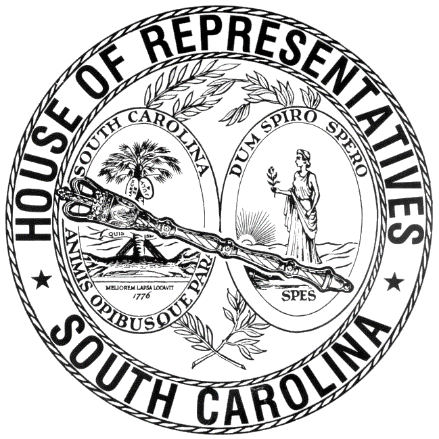 REGULAR SESSION BEGINNING TUESDAY, JANUARY 13, 2015 ________TUESDAY, JUNE 2, 2015(STATEWIDE SESSION)Indicates Matter StrickenIndicates New MatterThe House assembled at 12:00 noon.Deliberations were opened with prayer by Rev. Charles E. Seastrunk, Jr., as follows:	Our thought for today is from Ezekiel 37:14: “I will put my spirit within you, and you shall live.”	Let us pray: Living God, breathe into us Your spirit, that these Representatives follow the example of service to the people. Guide them during these last few days as they strive to do what is good for this State. Inspire them to do the responsible thing.  Bestow Your blessings upon our Nation, President, State, Governor, Speaker, staff, and all who contribute to the success of this Session. Protect our defenders of freedom as they protect us. Heal the wounds, those seen and those hidden, of our brave warriors who suffer and sacrifice for our freedom. Lord, in Your mercy, hear our prayers. Amen.Pursuant to Rule 6.3, the House of Representatives was led in the Pledge of Allegiance to the Flag of the United States of America by the SPEAKER PRO TEMPORE.After corrections to the Journal of the proceedings of Friday, the SPEAKER PRO TEMPORE ordered it confirmed.MOTION ADOPTEDRep. BRADLEY moved that when the House adjourns, it adjourn in memory of Jerry Cook Brown of Hilton Head, which was agreed to.SILENT PRAYERThe House stood in silent prayer for the family of Joseph Robinette "Beau" Biden III. H. 3701--COMMITTEE OF CONFERENCE APPOINTEDThe following was received from the Senate:  Columbia, S.C., May 28, 2015 Mr. Speaker and Members of the House:The Senate respectfully informs your Honorable Body that it nonconcurs in the amendments proposed by the House to H. 3701:H. 3701 -- Ways and Means Committee: A BILL TO MAKE APPROPRIATIONS AND TO PROVIDE REVENUES TO MEET THE ORDINARY EXPENSES OF STATE GOVERNMENT FOR THE FISCAL YEAR BEGINNING JULY 1, 2015, TO REGULATE THE EXPENDITURE OF SUCH FUNDS, AND TO FURTHER PROVIDE FOR THE OPERATION OF STATE GOVERNMENT DURING THIS FISCAL YEAR AND FOR OTHER PURPOSES.Very respectfully,PresidentOn motion of Rep. WHITE, the House insisted upon its amendments.Whereupon, the Chair appointed Reps. WHITE, PITTS and CLYBURN to the Committee of Conference on the part of the House and a message was ordered sent to the Senate accordingly.MESSAGE FROM THE SENATEThe following was received from the Senate:  Columbia, S.C., June 2, 2015,Mr. Speaker and Members of the House: 	The Senate respectfully invites your Honorable Body to attend in the Senate Chamber today at a mutually convenient time, for the purpose of ratifying Acts. Very respectfully,President On motion of Rep. CORLEY the invitation was accepted.REPORT OF STANDING COMMITTEERep. WHITE, from the Committee on Ways and Means, submitted a favorable report with amendments on:H. 4230 -- Rep. White: A BILL TO AMEND H. 3701 OF 2015, THE ANNUAL GENERAL APPROPRIATIONS BILL FOR FISCAL YEAR 2015-2016, SO AS TO MAKE SUPPLEMENTAL APPROPRIATIONS BY PROVIDING TARGETED INCREASES IN GENERAL FUND APPROPRIATIONS AND TO MAKE NECESSARY CONFORMING PROVISO AMENDMENTS AND PROVIDE FOR OTHER RELATED MATTERS.Ordered for consideration tomorrow.HOUSE RESOLUTIONThe following was introduced:H. 4287 -- Reps. Gambrell, Alexander, Allison, Anderson, Anthony, Atwater, Bales, Ballentine, Bamberg, Bannister, Bedingfield, Bernstein, Bingham, Bowers, Bradley, Brannon, G. A. Brown, R. L. Brown, Burns, Chumley, Clary, Clemmons, Clyburn, Cobb-Hunter, Cole, Collins, Corley, H. A. Crawford, Crosby, Daning, Delleney, Dillard, Douglas, Duckworth, Erickson, Felder, Finlay, Forrester, Funderburk, Gagnon, George, Gilliard, Goldfinch, Govan, Hamilton, Hardee, Hart, Hayes, Henderson, Henegan, Herbkersman, Hicks, Hill, Hiott, Hixon, Hodges, Horne, Hosey, Howard, Huggins, Jefferson, Johnson, Jordan, Kennedy, King, Kirby, Knight, Limehouse, Loftis, Long, Lowe, Lucas, Mack, McCoy, McEachern, McKnight, M. S. McLeod, W. J. McLeod, Merrill, Mitchell, D. C. Moss, V. S. Moss, Murphy, Nanney, Neal, Newton, Norman, Norrell, Ott, Parks, Pitts, Pope, Putnam, Quinn, Ridgeway, Riley, Rivers, Robinson-Simpson, Rutherford, Ryhal, Sandifer, Simrill, G. M. Smith, G. R. Smith, J. E. Smith, Sottile, Southard, Spires, Stavrinakis, Stringer, Tallon, Taylor, Thayer, Tinkler, Toole, Weeks, Wells, Whipper, White, Whitmire, Williams, Willis and Yow: A HOUSE RESOLUTION TO RECOGNIZE AND HONOR THE BELTON HONEA PATH HIGH SCHOOL BASEBALL TEAM FOR AN OUTSTANDING SEASON AND TO CONGRATULATE THE PLAYERS ON WINNING THE 2015 CLASS AAA STATE CHAMPIONSHIP TITLE.The Resolution was adopted.HOUSE RESOLUTIONThe following was introduced:H. 4288 -- Reps. G. R. Smith, Burns, Chumley, Putnam, Loftis, Hamilton, Nanney, Kennedy, Willis, Bedingfield, Alexander, Allison, Anderson, Anthony, Atwater, Bales, Ballentine, Bamberg, Bannister, Bernstein, Bingham, Bowers, Bradley, Brannon, G. A. Brown, R. L. Brown, Clary, Clemmons, Clyburn, Cobb-Hunter, Cole, Collins, Corley, H. A. Crawford, Crosby, Daning, Delleney, Dillard, Douglas, Duckworth, Erickson, Felder, Finlay, Forrester, Funderburk, Gagnon, Gambrell, George, Gilliard, Goldfinch, Govan, Hardee, Hart, Hayes, Henderson, Henegan, Herbkersman, Hicks, Hill, Hiott, Hixon, Hodges, Horne, Hosey, Howard, Huggins, Jefferson, Johnson, Jordan, King, Kirby, Knight, Limehouse, Long, Lowe, Lucas, Mack, McCoy, McEachern, McKnight, M. S. McLeod, W. J. McLeod, Merrill, Mitchell, D. C. Moss, V. S. Moss, Murphy, Neal, Newton, Norman, Norrell, Ott, Parks, Pitts, Pope, Quinn, Ridgeway, Riley, Rivers, Robinson-Simpson, Rutherford, Ryhal, Sandifer, Simrill, G. M. Smith, J. E. Smith, Sottile, Southard, Spires, Stavrinakis, Stringer, Tallon, Taylor, Thayer, Tinkler, Toole, Weeks, Wells, Whipper, White, Whitmire, Williams and Yow: A HOUSE RESOLUTION TO RECOGNIZE AND HONOR THE PALMETTO FAMILY COUNCIL AND TO CONGRATULATE THE STAFF AND BOARD OF DIRECTORS FOR THEIR SIGNIFICANT IMPACT ON FAMILY VALUES AND RELIGIOUS AND CONSTITUTIONAL FREEDOM IN SOUTH CAROLINA.The Resolution was adopted.HOUSE RESOLUTIONThe following was introduced:H. 4289 -- Reps. Willis, Pitts, G. R. Smith, Bedingfield, Alexander, Allison, Anderson, Anthony, Atwater, Bales, Ballentine, Bamberg, Bannister, Bernstein, Bingham, Bowers, Bradley, Brannon, G. A. Brown, R. L. Brown, Burns, Chumley, Clary, Clemmons, Clyburn, Cobb-Hunter, Cole, Collins, Corley, H. A. Crawford, Crosby, Daning, Delleney, Dillard, Douglas, Duckworth, Erickson, Felder, Finlay, Forrester, Funderburk, Gagnon, Gambrell, George, Gilliard, Goldfinch, Govan, Hamilton, Hardee, Hart, Hayes, Henderson, Henegan, Herbkersman, Hicks, Hill, Hiott, Hixon, Hodges, Horne, Hosey, Howard, Huggins, Jefferson, Johnson, Jordan, Kennedy, King, Kirby, Knight, Limehouse, Loftis, Long, Lowe, Lucas, Mack, McCoy, McEachern, McKnight, M. S. McLeod, W. J. McLeod, Merrill, Mitchell, D. C. Moss, V. S. Moss, Murphy, Nanney, Neal, Newton, Norman, Norrell, Ott, Parks, Pope, Putnam, Quinn, Ridgeway, Riley, Rivers, Robinson-Simpson, Rutherford, Ryhal, Sandifer, Simrill, G. M. Smith, J. E. Smith, Sottile, Southard, Spires, Stavrinakis, Stringer, Tallon, Taylor, Thayer, Tinkler, Toole, Weeks, Wells, Whipper, White, Whitmire, Williams and Yow: A HOUSE RESOLUTION TO RECOGNIZE AND HONOR THE SIGNIFICANT SERVICE OF LAURENS ELECTRIC COOPERATIVE AND TO CONGRATULATE THE ORGANIZATION ON ITS SEVENTY-FIFTH ANNIVERSARY OF PROVIDING ELECTRICITY IN THE PALMETTO STATE.The Resolution was adopted.HOUSE RESOLUTIONThe following was introduced:H. 4290 -- Reps. Clemmons, Alexander, Allison, Anderson, Anthony, Atwater, Bales, Ballentine, Bamberg, Bannister, Bedingfield, Bernstein, Bingham, Bowers, Bradley, Brannon, G. A. Brown, R. L. Brown, Burns, Chumley, Clary, Clyburn, Cobb-Hunter, Cole, Collins, Corley, H. A. Crawford, Crosby, Daning, Delleney, Dillard, Douglas, Duckworth, Erickson, Felder, Finlay, Forrester, Funderburk, Gagnon, Gambrell, George, Gilliard, Goldfinch, Govan, Hamilton, Hardee, Hart, Hayes, Henderson, Henegan, Herbkersman, Hicks, Hill, Hiott, Hixon, Hodges, Horne, Hosey, Howard, Huggins, Jefferson, Johnson, Jordan, Kennedy, King, Kirby, Knight, Limehouse, Loftis, Long, Lowe, Lucas, Mack, McCoy, McEachern, McKnight, M. S. McLeod, W. J. McLeod, Merrill, Mitchell, D. C. Moss, V. S. Moss, Murphy, Nanney, Neal, Newton, Norman, Norrell, Ott, Parks, Pitts, Pope, Putnam, Quinn, Ridgeway, Riley, Rivers, Robinson-Simpson, Rutherford, Ryhal, Sandifer, Simrill, G. M. Smith, G. R. Smith, J. E. Smith, Sottile, Southard, Spires, Stavrinakis, Stringer, Tallon, Taylor, Thayer, Tinkler, Toole, Weeks, Wells, Whipper, White, Whitmire, Williams, Willis and Yow: A HOUSE RESOLUTION TO HONOR THE MAGNA CARTA WITH ITS UNDERLYING BIBLICAL PRINCIPLES, RECOGNIZING ITS FUNDAMENTAL BASIS FOR WESTERN CIVILIZATION'S LIBERTY UNDER LAW AND ITS ROLE IN THE DEVELOPMENT OF JURISPRUDENCE AND FREEDOM IN OUR NATION AND THROUGHOUT THE WORLD, AND TO DECLARE JUNE 15, 2015, AS "MAGNA CARTA DAY" IN SOUTH CAROLINA.The Resolution was adopted.HOUSE RESOLUTIONThe following was introduced:H. 4291 -- Rep. Bannister: A HOUSE RESOLUTION TO AUTHORIZE THE GREENVILLE YOUNG MEN'S CHRISTIAN ASSOCIATION TO USE THE HOUSE CHAMBER AND ANY AVAILABLE COMMITTEE HEARING ROOMS IN THE BLATT BUILDING ON THURSDAY, DECEMBER 3, 2015, AND FRIDAY, DECEMBER 4, 2015, TO CONDUCT THE YOUTH IN GOVERNMENT PROGRAM.Whereas, forty-two states have successful Youth in Government programs; and Whereas, the Youth in Government program is designed to provide first-hand experience in the state legislature and government affairs for high school and middle school students; and Whereas, students taking part in the program will run for statewide office, enact legislation, and organize their own government; and Whereas, the purpose of the Young Men’s Christian Association Youth in Government program is to encourage our youth to develop enthusiasm and appreciation for government and community affairs; and Whereas, almost one thousand five hundred students in the State are expected to participate this year, making the South Carolina Youth in Government program one of the largest per capita in the nation.  Now, therefore,Be it resolved by the House of Representatives:That the members of the South Carolina House of Representatives, by this resolution, authorize the Greenville Young Men’s Christian Association to use the House chamber and any available committee hearing rooms in the Blatt Building on Thursday, December 3, 2015, and Friday, December 4, 2015, to conduct the Youth in Government program. If the House is in statewide session, or if the House chamber is otherwise unavailable, the House chamber may not be used on those dates. Be it further resolved that the use of the chamber and the available committee hearing rooms by the Greenville Young Men’s Christian Association must be in strict accordance with policies and the Rules of the House of Representatives. Be it further resolved that the Office of the Sergeant at Arms of the House of Representatives shall provide assistance and access as necessary for this meeting in accordance with applicable procedures of the Rules of the House of Representatives. Be it further resolved that a copy of this resolution be forwarded to the Executive Director of the YMCA Youth in Government program and to House of Representatives Sergeant at Arms Mitchell G. Dorman.The Resolution was adopted.HOUSE RESOLUTIONThe following was introduced:H. 4292 -- Reps. Erickson, Alexander, Allison, Anderson, Anthony, Atwater, Bales, Ballentine, Bamberg, Bannister, Bedingfield, Bernstein, Bingham, Bowers, Bradley, Brannon, G. A. Brown, R. L. Brown, Burns, Chumley, Clary, Clemmons, Clyburn, Cobb-Hunter, Cole, Collins, Corley, H. A. Crawford, Crosby, Daning, Delleney, Dillard, Douglas, Duckworth, Felder, Finlay, Forrester, Funderburk, Gagnon, Gambrell, George, Gilliard, Goldfinch, Govan, Hamilton, Hardee, Hart, Hayes, Henderson, Henegan, Herbkersman, Hicks, Hill, Hiott, Hixon, Hodges, Horne, Hosey, Howard, Huggins, Jefferson, Johnson, Jordan, Kennedy, King, Kirby, Knight, Limehouse, Loftis, Long, Lowe, Lucas, Mack, McCoy, McEachern, McKnight, M. S. McLeod, W. J. McLeod, Merrill, Mitchell, D. C. Moss, V. S. Moss, Murphy, Nanney, Neal, Newton, Norman, Norrell, Ott, Parks, Pitts, Pope, Putnam, Quinn, Ridgeway, Riley, Rivers, Robinson-Simpson, Rutherford, Ryhal, Sandifer, Simrill, G. M. Smith, G. R. Smith, J. E. Smith, Sottile, Southard, Spires, Stavrinakis, Stringer, Tallon, Taylor, Thayer, Tinkler, Toole, Weeks, Wells, Whipper, White, Whitmire, Williams, Willis and Yow: A HOUSE RESOLUTION TO CELEBRATE THE SIXTIETH ANNUAL BEAUFORT WATER FESTIVAL, TO BE HELD FRIDAY, JULY 17, 2015, THROUGH SUNDAY, JULY 26, 2015, TO ENCOURAGE ALL SOUTH CAROLINIANS TO ATTEND AND ENJOY THIS FAMILY-FRIENDLY EVENT, AND TO WISH ITS ORGANIZERS EVERY SUCCESS.The Resolution was adopted.HOUSE RESOLUTIONThe following was introduced:H. 4294 -- Rep. Bingham: A HOUSE RESOLUTION TO RECOGNIZE AND HONOR DR. VENUS J. HOLLAND, SUPERINTENDENT FOR LEXINGTON COUNTY SCHOOL DISTRICT TWO, UPON THE OCCASION OF HER RETIREMENT AFTER A DISTINGUISHED CAREER OF FORTY YEARS IN THE FIELD OF EDUCATION AND TO WISH HER CONTINUED SUCCESS AND HAPPINESS IN ALL HER FUTURE ENDEAVORS.The Resolution was adopted.HOUSE RESOLUTIONThe following was introduced:H. 4300 -- Reps. Mitchell, Alexander, Allison, Anderson, Anthony, Atwater, Bales, Ballentine, Bamberg, Bannister, Bedingfield, Bernstein, Bingham, Bowers, Bradley, Brannon, G. A. Brown, R. L. Brown, Burns, Chumley, Clary, Clemmons, Clyburn, Cobb-Hunter, Cole, Collins, Corley, H. A. Crawford, Crosby, Daning, Delleney, Dillard, Douglas, Duckworth, Erickson, Felder, Finlay, Forrester, Funderburk, Gagnon, Gambrell, George, Gilliard, Goldfinch, Govan, Hamilton, Hardee, Hart, Hayes, Henderson, Henegan, Herbkersman, Hicks, Hill, Hiott, Hixon, Hodges, Horne, Hosey, Howard, Huggins, Jefferson, Johnson, Jordan, Kennedy, King, Kirby, Knight, Limehouse, Loftis, Long, Lowe, Lucas, Mack, McCoy, McEachern, McKnight, M. S. McLeod, W. J. McLeod, Merrill, D. C. Moss, V. S. Moss, Murphy, Nanney, Neal, Newton, Norman, Norrell, Ott, Parks, Pitts, Pope, Putnam, Quinn, Ridgeway, Riley, Rivers, Robinson-Simpson, Rutherford, Ryhal, Sandifer, Simrill, G. M. Smith, G. R. Smith, J. E. Smith, Sottile, Southard, Spires, Stavrinakis, Stringer, Tallon, Taylor, Thayer, Tinkler, Toole, Weeks, Wells, Whipper, White, Whitmire, Williams, Willis and Yow: A HOUSE RESOLUTION TO HONOR LEON E. WILES, CHIEF DIVERSITY OFFICER FOR CLEMSON UNIVERSITY, ON THE OCCASION OF HIS RETIREMENT, TO EXTEND DEEP APPRECIATION FOR HIS MANY YEARS OF DISTINGUISHED PUBLIC SERVICE TO THE STATE OF SOUTH CAROLINA, AND TO OFFER BEST WISHES FOR A SATISFYING AND REWARDING RETIREMENT.The Resolution was adopted.CONCURRENT RESOLUTIONThe following was introduced:H. 4293 -- Rep. Quinn: A CONCURRENT RESOLUTION TO REQUEST THAT THE DEPARTMENT OF TRANSPORTATION AND THE DEPARTMENT OF NATURAL RESOURCES RENAME THE "HOPE FERRY LANDING" ON THE SALUDA RIVER THE "J. B. BARKER BOAT LANDING" AND ERECT APPROPRIATE SIGNS OR MARKERS AT THIS LOCATION THAT CONTAIN THIS DESIGNATION.The Concurrent Resolution was ordered referred to the Committee on Invitations and Memorial Resolutions.CONCURRENT RESOLUTIONThe following was introduced:H. 4295 -- Reps. Funderburk, Alexander, Allison, Anderson, Anthony, Atwater, Bales, Ballentine, Bamberg, Bannister, Bedingfield, Bernstein, Bingham, Bowers, Bradley, Brannon, G. A. Brown, R. L. Brown, Burns, Chumley, Clary, Clemmons, Clyburn, Cobb-Hunter, Cole, Collins, Corley, H. A. Crawford, Crosby, Daning, Delleney, Dillard, Douglas, Duckworth, Erickson, Felder, Finlay, Forrester, Gagnon, Gambrell, George, Gilliard, Goldfinch, Govan, Hamilton, Hardee, Hart, Hayes, Henderson, Henegan, Herbkersman, Hicks, Hill, Hiott, Hixon, Hodges, Horne, Hosey, Howard, Huggins, Jefferson, Johnson, Jordan, Kennedy, King, Kirby, Knight, Limehouse, Loftis, Long, Lowe, Lucas, Mack, McCoy, McEachern, McKnight, M. S. McLeod, W. J. McLeod, Merrill, Mitchell, D. C. Moss, V. S. Moss, Murphy, Nanney, Neal, Newton, Norman, Norrell, Ott, Parks, Pitts, Pope, Putnam, Quinn, Ridgeway, Riley, Rivers, Robinson-Simpson, Rutherford, Ryhal, Sandifer, Simrill, G. M. Smith, G. R. Smith, J. E. Smith, Sottile, Southard, Spires, Stavrinakis, Stringer, Tallon, Taylor, Thayer, Tinkler, Toole, Weeks, Wells, Whipper, White, Whitmire, Williams, Willis and Yow: A CONCURRENT RESOLUTION TO RECOGNIZE AND HONOR RICHARD STILTON HAGINS OF KERSHAW COUNTY UPON THE OCCASION OF HIS RETIREMENT AS DIRECTOR OF SALKEHATCHIE-WATEREE CAMP AND TO THANK HIM FOR HIS TWENTY-FIVE YEARS OF SELFLESS SERVICE TO THE PEOPLE OF KERSHAW COUNTY.The Concurrent Resolution was agreed to and ordered sent to the Senate.CONCURRENT RESOLUTIONThe following was introduced:H. 4296 -- Rep. Hardee: A CONCURRENT RESOLUTION TO REQUEST THAT THE DEPARTMENT OF TRANSPORTATION NAME THE BRIDGE THAT CROSSES GRIER SWAMP ALONG HIGHWAY S-26-65 IN HORRY COUNTY "OSCAR CAUSEY MEMORIAL BRIDGE" AND ERECT APPROPRIATE MARKERS OR SIGNS AT THIS BRIDGE THAT CONTAIN THIS DESIGNATION.The Concurrent Resolution was ordered referred to the Committee on Invitations and Memorial Resolutions.CONCURRENT RESOLUTIONThe following was introduced:H. 4297 -- Reps. Govan, Mack, Rutherford, Alexander, Allison, Anderson, Anthony, Atwater, Bales, Ballentine, Bamberg, Bannister, Bedingfield, Bernstein, Bingham, Bowers, Bradley, Brannon, G. A. Brown, R. L. Brown, Burns, Chumley, Clary, Clemmons, Clyburn, Cobb-Hunter, Cole, Collins, Corley, H. A. Crawford, Crosby, Daning, Delleney, Dillard, Douglas, Duckworth, Erickson, Felder, Finlay, Forrester, Funderburk, Gagnon, Gambrell, George, Gilliard, Goldfinch, Hamilton, Hardee, Hart, Hayes, Henderson, Henegan, Herbkersman, Hicks, Hill, Hiott, Hixon, Hodges, Horne, Hosey, Howard, Huggins, Jefferson, Johnson, Jordan, Kennedy, King, Kirby, Knight, Limehouse, Loftis, Long, Lowe, Lucas, McCoy, McEachern, McKnight, M. S. McLeod, W. J. McLeod, Merrill, Mitchell, D. C. Moss, V. S. Moss, Murphy, Nanney, Neal, Newton, Norman, Norrell, Ott, Parks, Pitts, Pope, Putnam, Quinn, Ridgeway, Riley, Rivers, Robinson-Simpson, Ryhal, Sandifer, Simrill, G. M. Smith, G. R. Smith, J. E. Smith, Sottile, Southard, Spires, Stavrinakis, Stringer, Tallon, Taylor, Thayer, Tinkler, Toole, Weeks, Wells, Whipper, White, Whitmire, Williams, Willis and Yow: A CONCURRENT RESOLUTION TO EXPRESS THE PROFOUND SORROW OF THE MEMBERS OF THE SOUTH CAROLINA GENERAL ASSEMBLY UPON THE PASSING OF THE HONORABLE JOSEPH ROBINETTE "BEAU" BIDEN III OF THE STATE OF DELAWARE, AND TO EXTEND THEIR DEEPEST SYMPATHY TO HIS LOVING FAMILY AND HIS MANY FRIENDS AND COLLEAGUES.The Concurrent Resolution was agreed to and ordered sent to the Senate.INTRODUCTION OF BILLS  The following Bill and Joint Resolution were introduced, read the first time, and referred to appropriate committees:H. 4298 -- Reps. Putnam and Hill: A JOINT RESOLUTION PROPOSING AN AMENDMENT TO SECTION 7, ARTICLE VI OF THE CONSTITUTION OF SOUTH CAROLINA, 1895, RELATING TO THE CONSTITUTIONAL OFFICERS OF THIS STATE, TO PROVIDE THAT THERE SHALL BE ELECTED BY THE QUALIFIED VOTERS OF THIS STATE A SECRETARY OF TRANSPORTATION WHO SHALL HOLD THIS OFFICE FOR A TERM OF FOUR YEARS, COTERMINOUS WITH THAT OF THE GOVERNOR WHOSE DUTIES AND COMPENSATION MUST BE PRESCRIBED BY LAW.Rep. PUTNAM asked unanimous consent to have the Joint Resolution placed on the Calendar without reference.Rep. D. C. MOSS objected. Referred to Committee on JudiciaryH. 4299 -- Reps. Clary and Collins: A BILL TO AMEND ACT 260 OF 1981, AS AMENDED, RELATING TO THE PICKENS COUNTY SCHOOL BOARD OF TRUSTEES, SO AS TO INCREASE THE NUMBER OF BOARD MEMBERS FROM SIX TO SEVEN, TO PROVIDE THE SEVENTH MEMBER MUST SERVE AT LARGE AND INITIALLY BE APPOINTED BY A MAJORITY OF THE LEGISLATIVE DELEGATION OF PICKENS COUNTY TO SERVE UNTIL JANUARY 1, 2019, AT WHICH TIME THE AT-LARGE SEAT TERMINATES AND THE NUMBER OF MEMBERS AND DISTRICTS IS INCREASED TO SEVEN BASED ON THE SEVEN ATTENDANCE ZONES, AND TO PROVIDE ALL PICKENS COUNTY SCHOOL BOARD MEMBERS MUST BE ELECTED BY MAJORITY VOTE BEGINNING WITH THE GENERAL ELECTION IN 2016.On motion of Rep. CLARY, with unanimous consent, the Bill was ordered placed on the Calendar without reference.ROLL CALLThe roll call of the House of Representatives was taken resulting as follows:STATEMENT OF ATTENDANCEI came in after the roll call and was present for the Session on Tuesday, June 2.Total Present--118LEAVE OF ABSENCEThe SPEAKER PRO TEMPORE granted Rep. NEAL a leave of absence for the day.LEAVE OF ABSENCEThe SPEAKER PRO TEMPORE granted Rep. YOW a leave of absence for the day due to family medical reasons.LEAVE OF ABSENCEThe SPEAKER PRO TEMPORE granted Rep. HORNE a leave of absence for the day due to work obligations.LEAVE OF ABSENCEThe SPEAKER PRO TEMPORE granted Rep. MURPHY a temporary leave of absence.LEAVE OF ABSENCEThe SPEAKER PRO TEMPORE granted Rep. V. S. MOSS a temporary leave of absence.DOCTOR OF THE DAYAnnouncement was made that Dr. Joseph W. Pawlik of Charleston was the Doctor of the Day for the General Assembly.CO-SPONSORS ADDEDIn accordance with House Rule 5.2 below:"5.2	Every bill before presentation shall have its title endorsed; every report, its title at length; every petition, memorial, or other paper, its prayer or substance; and, in every instance, the name of the member presenting any paper shall be endorsed and the papers shall be presented by the member to the Speaker at the desk.  A member may add his name to a bill or resolution or a co-sponsor of a bill or resolution may remove his name at any time prior to the bill or resolution receiving passage on second reading.  The member or co-sponsor shall notify the Clerk of the House in writing of his desire to have his name added or removed from the bill or resolution.  The Clerk of the House shall print the member’s or co-sponsor’s written notification in the House Journal.  The removal or addition of a name does not apply to a bill or resolution sponsored by a committee.”CO-SPONSORS ADDEDSPEAKER IN CHAIRS. 809--ORDERED TO THIRD READINGThe following Bill was taken up:S. 809 -- Senator Leatherman: A BILL TO AMEND ACT 84 OF 2011, RELATING TO THE TIME AND METHOD BY WHICH THE NINE MEMBERS OF THE FLORENCE COUNTY SCHOOL DISTRICT NUMBER THREE BOARD OF TRUSTEES ARE ELECTED, SO AS TO REAPPORTION THE FIVE SINGLE-MEMBER ELECTION DISTRICTS AND THE TWO MULTIMEMBER ELECTION DISTRICTS FROM WHICH THESE NINE MEMBERS MUST BE ELECTED, TO DESIGNATE A MAP NUMBER ON WHICH THESE SINGLE-MEMBER AND MULTIMEMBER ELECTION DISTRICTS ARE DELINEATED, AND TO PROVIDE DEMOGRAPHIC INFORMATION PERTAINING TO THE REAPPORTIONED ELECTION DISTRICTS.The yeas and nays were taken resulting as follows:  Yeas 88; Nays 0 Those who voted in the affirmative are:Total--88 Those who voted in the negative are:Total--0So, the Bill was read the second time and ordered to third reading.  Rep. SPIRES moved that the House recede until 3:00 p.m., which was agreed to.THE HOUSE RESUMESAt 3:00 p.m. the House resumed, the SPEAKER PRO TEMPORE in the Chair.POINT OF QUORUMThe question of a quorum was raised.A quorum was later present.SPEAKER IN CHAIRFurther proceedings were interrupted by expiration of time on the uncontested Calendar.  LEAVE OF ABSENCEThe SPEAKER granted Rep. NEWTON a leave of absence for the remainder of the day due to a family commitment. LEAVE OF ABSENCEThe SPEAKER granted Rep. FUNDERBURK a leave of absence for the remainder of the day due to attending an economic development announcement in Kershaw County. S. 379--RECALLED FROM COMMITTEEON WAYS AND MEANSOn motion of Rep. G. R. SMITH, with unanimous consent, the following Bill was ordered recalled from the Committee on Ways and Means:S. 379 -- Senator Courson: A BILL TO AMEND SECTION 12-4-520 OF THE 1976 CODE, RELATING TO COUNTY TAX OFFICIALS, TO REDUCE THE OBLIGATION THAT THE DEPARTMENT OF REVENUE SHALL ANNUALLY EXAMINE RECORDS OF ASSESSORS, AUDITORS, TREASURERS, AND TAX COLLECTORS TO A PERMISSIVE AUTHORITY TO ANNUALLY EXAMINE THESE RECORDS; TO AMEND SECTION 12-4-530, RELATING TO INVESTIGATION AND PROSECUTION OF VIOLATIONS, TO REDUCE THE OBLIGATION THAT THE DEPARTMENT SHALL INITIATE COMPLAINTS, INVESTIGATIONS, AND PROSECUTIONS OF VIOLATIONS TO A PERMISSIVE AUTHORITY; TO AMEND SECTION 12-37-30, RELATING TO THE ASSESSMENT OF MULTIPLE TAXES TO BE LEVIED ON THE SAME ASSESSMENT, TO CHANGE THE DESIGNATION OF STATE TAXES TO COUNTY TAXES; TO AMEND SECTION 21-37-266, RELATING TO THE HOMESTEAD EXEMPTION FOR DWELLINGS HELD IN TRUST, TO REQUIRE A COPY OF THE TRUST AGREEMENT BE PROVIDED; TO AMEND SECTION 12-37-290, RELATING TO THE GENERAL HOMESTEAD EXEMPTION, TO CHANGE THE HOMESTEAD EXEMPTION FROM PROPERTY TAXES FROM THE FIRST TEN THOUSAND DOLLARS TO THE FIRST FIFTY THOUSAND DOLLARS OF THE VALUE OF THE PRIMARY RESIDENCE OF A HOMEOWNER WHO IS SIXTY-FIVE YEARS OF AGE OR OLDER TO CONFORM WITH OTHER SECTIONS OF THE CODE, AND TO TRANSFER FROM THE COMPTROLLER GENERAL TO THE DEPARTMENT OF REVENUE THE AUTHORITY TO PROMULGATE RULES AND FORMS, AND THE OBLIGATION TO REIMBURSE THE STATE AGENCY OF VOCATIONAL REHABILITATION FOR EXPENSES INCURRED IN EVALUATING DISABILITY UNDER THE REQUIREMENTS OF THIS SECTION; TO AMEND SECTION 12-37-450, RELATING TO THE BUSINESS INVENTORY TAX EXEMPTION, TO REMOVE THE REQUIREMENT THAT THE AMOUNT OF REIMBURSEMENT ATTRIBUTED TO DEBT SERVICE BE REDISTRIBUTED TO OTHER SEPARATE MILLAGES ONCE THE DEBT IS PAID, TO REQUIRE THE REIMBURSEMENT BE REDISTRIBUTED PROPORTIONATELY TO THE SEPARATE MILLAGES LEVIED BY THE POLITICAL SUBDIVISIONS, TO STRIKE THE REQUIREMENT THAT THE REDISTRIBUTION BE ATTRIBUTED TO THE MILLAGE RATES IN THE YEAR 1987, AND TO REQUIRE THE ATTRIBUTION OF THE CURRENT TAX YEAR MILLAGE RATES; TO AMEND SECTION 12-37-710, RELATING TO THE RETURN AND ASSESSMENT OF PERSONAL PROPERTY, TO STRIKE "OF FULL AGE AND OF SOUND MIND" AS A QUALIFIER FOR EVERY PERSON WHO MUST LIST PERSONAL PROPERTY FOR TAXATION; TO AMEND SECTION 12-37-715, RELATING TO THE FREQUENCY OF AD VALOREM TAXATION ON PERSONAL PROPERTY, TO ALLOW NEWLY ACQUIRED VEHICLES TO BE TAXED MORE THAN ONCE IN A TAX YEAR; TO AMEND SECTION 12-37-760, RELATING TO STATEMENTS OF PERSONAL PROPERTY FOR TAXATION WHERE A PERSON REFUSES OR NEGLECTS TO DELIVER A STATEMENT OF PERSONAL PROPERTY, TO ELIMINATE THE OBLIGATION AND TO ALLOW THE PERMISSIVE AUTHORITY FOR THE COUNTY AUDITOR TO ASCERTAIN AND RETURN A LIST OF THAT PERSON'S PERSONAL PROPERTY AND TO ALLOW THAT HE MAY DENOTE REASONS FOR THE REFUSAL; TO REPEAL SECTION 12-37-850, RELATING TO THE REMOVAL OF THE JURISDICTION OF THE COURTS TO HEAR MATTERS ORIGINATED FROM THE TAXPAYER CONCERNING ALLEGATIONS OF FALSE RETURNS, TAX EVASION, OR FRAUD; TO AMEND SECTION 12-37-890, RELATING TO PERSONAL PROPERTY RETURNS FOR TAXATION PURPOSES, TO STRIKE LANGUAGE LISTING ANIMALS AND VEHICLES AND REPLACE WITH DESIGNATION OF PROPERTY USED IN ANY BUSINESS TO BE RETURNED TO THE COUNTY IN WHICH IT IS SITUATED FOR TAXATION PURPOSES, AND TO REMOVE THE REQUIREMENT THAT ALL BANKERS' CAPITAL OR PERSONAL ASSETS RELATED TO THE BANKING BUSINESS BE RETURNED TO THE COUNTY WHERE THE BANKING HOUSE IS LOCATED FOR TAXATION PURPOSES; TO AMEND SECTION 12-37-900, RELATING TO PERSONAL PROPERTY TAX RETURNS, TO STRIKE THE DESIGNATED DATES OF THE REQUIRED ANNUAL RETURNS OF PERSONAL AND REAL PROPERTY TO THE COUNTY AUDITOR AND TO STRIKE THE AUTHORITY OF THE COUNTY LEGISLATIVE DELEGATION TO WAIVE THE PENALTIES OF FAILURE TO MAKE THIS STATEMENT; TO AMEND SECTION 12-37-940, RELATING TO VALUATION OF ARTICLES OF PERSONAL PROPERTY, TO STRIKE THE REQUIREMENT THAT MONEY AND BANK BILLS BE VALUED AT PAR VALUE AND THAT CREDITS BE VALUED AT THE FACE VALUE OF THE CONTRACT UNLESS THE PRINCIPAL BE PAYABLE AT A FUTURE TIME WITHOUT INTEREST AND CONTRACTS FOR THE DELIVERY OF SPECIFIC ARTICLES BE VALUED AT THE USUAL SELLING PRICE OF SUCH ITEMS; TO AMEND SECTION 12-37-970, RELATING TO THE ASSESSMENT AND RETURN OF MERCHANTS' INVENTORIES, TO REMOVE MERCHANTS' INVENTORIES FROM THE REQUIRED ASSESSMENT OF PERSONAL PROPERTY FOR TAXATION PURPOSES; TO AMEND SECTION 12-37-2420, RELATING TO PROPERTY TAX RETURNS FOR AIRLINE COMPANIES, TO CHANGE THE DATE OF FILING FROM APRIL FIFTEENTH TO APRIL THIRTIETH, AND TO STRIKE LANGUAGE DESIGNATING THE FILING DEADLINES FOR AIRLINES IN YEAR 1976; TO AMEND SECTION 12-37-2610, RELATING TO TAX YEAR OF MOTOR VEHICLES, TO REMOVE REFERENCES TO VEHICLE LICENSE AND REPLACE WITH VEHICLE REGISTRATIONS, TO REMOVE REFERENCES AND PROCEDURES FOR TWO-YEAR VEHICLE LICENSES, TO PROVIDE AN EXCEPTION FOR TRANSFER OF THE LICENSE FROM ONE VEHICLE TO ANOTHER, AND TO PROVIDE THAT NOTICES OF SALES BY DEALERS MUST BE MADE TO THE DEPARTMENT OF MOTOR VEHICLES RATHER THAN THE DEPARTMENT OF REVENUE; TO AMEND SECTION 12-37-2630, RELATING TO MOTOR VEHICLE TAXES, TO REQUIRE THAT AN OWNER OF A VEHICLE SHALL MAKE A PROPERTY TAX RETURN TO THE AUDITOR WITHIN FORTY-FIVE DAYS OF THE VEHICLE BECOMING TAXABLE IN A COUNTY; TO AMEND SECTION 12-37-2660, RELATING TO MOTOR VEHICLE LICENSE REGISTRATIONS, TO REDUCE THE TIME THE DEPARTMENT OF MOTOR VEHICLES MUST PROVIDE A LIST OF LICENSE REGISTRATION APPLICATIONS TO THE COUNTY AUDITOR FROM NINETY TO SIXTY DAYS AND TO UPDATE THE REQUIRED FORM OF THE LISTINGS; TO AMEND SECTION 12-37-2725, RELATING TO THE TRANSFER OF THE TITLE OF A VEHICLE TO ANOTHER STATE, TO CHANGE THE LOCATION OF THE RETURN OF THE LICENSE PLATE AND VEHICLE REGISTRATION FROM THE COUNTY AUDITOR TO THE DEPARTMENT OF MOTOR VEHICLES, AND TO DELINEATE THE PROCESS FOR OBTAINING A TAX REFUND FOR THE PORTION OF THE TAX YEAR REMAINING; TO REPEAL SECTION 12-37-2735, RELATING TO THE ESTABLISHMENT OF THE PERSONAL PROPERTY TAX RELIEF FUND; TO REPEAL SECTION 12-39-10, RELATING TO THE APPOINTMENT OF THE COUNTY AUDITOR; TO AMEND SECTION 12-39-40, RELATING TO THE APPOINTMENT OF A DEPUTY AUDITOR, TO REQUIRE THE APPOINTMENT TO BE FILED WITH THE STATE TREASURER INSTEAD OF THE COMPTROLLER GENERAL; TO AMEND SECTION 12-39-60, RELATING TO THE COUNTY AUDITOR, TO CHANGE THE DEADLINE FOR RECEIVING TAX RETURNS FROM APRIL FIFTEENTH TO APRIL THIRTIETH AND TO REDUCE THE REQUIREMENT OF PUBLIC NOTICE FOR A LOCATION TO RECEIVE RETURNS TO A PERMISSIVE AUTHORITY FOR THE PROVIDING OF THIS NOTICE; TO AMEND SECTION 12-39-120, RELATING TO THE POWER OF THE COUNTY AUDITOR TO ENTER INTO BUILDINGS THAT ARE NOT DWELLINGS TO DETERMINE VALUE, TO CHANGE THE DETERMINATION FROM THE VALUE OF ANY BUILDING TO THE VALUE OF ANY TAXABLE PERSONAL PROPERTY; TO AMEND SECTION 12-39-160, RELATING TO SPECIAL LEVIES, TO CHANGE THE REQUIREMENT THAT THE COUNTY AUDITOR REPORT THE AMOUNT OF PROPERTIES SUBJECT TO SPECIAL LEVIES TO THE COUNTY SUPERINTENDENT, BOARDS OF EDUCATION, AND BOARDS OF TRUSTEES, TO A PERMISSIVE AUTHORITY TO PROVIDE THE INFORMATION; TO AMEND SECTION 12-39-190, RELATING TO THE REPORTING OF REAL AND PERSONAL PROPERTY TAXES, TO ELIMINATE THE REQUIREMENT THAT THE REPORTING BE IN A NUMBER OF COLUMNS SPECIFIED BY THE DEPARTMENT OF REVENUE; TO AMEND SECTION 12-39-200, RELATING TO FORMS THE DEPARTMENT OF REVENUE MAY PRESCRIBE, TO ALLOW THE DEPARTMENT TO DETERMINE THE TYPES OF ACCEPTABLE FORMAT REQUIRED; TO AMEND SECTION 12-39-220, RELATING TO OMISSION OF NEW PROPERTY FROM THE COUNTY DUPLICATE, TO REQUIRE THE COUNTY AUDITOR TO IMMEDIATELY NOTIFY THE COUNTY ASSESSOR, TO ELIMINATE THE SPECIFICATION OF A TWENTY PERCENT PENALTY FOR UNPAID TAXES TO REPLACE WITH ALL APPLICABLE PENALTIES, AND TO ELIMINATE DUPLICATE LANGUAGE IN THE CODE; TO AMEND SECTION 12-39-260, RELATING TO THE COUNTY AUDITOR'S RECORDS, TO REDUCE THE REQUIREMENT THAT AUDITORS KEEP RECORDS OF ALL SALES OR CONVEYANCES OF REAL PROPERTY TO A PERMISSIVE AUTHORITY TO KEEP THESE RECORDS; TO AMEND SECTION 12-39-270, RELATING TO THE COUNTY AUDITOR'S ABATEMENT BOOK, TO REMOVE THE PROVISION THAT REQUIRES THE ABATEMENT ALLOWED IN ANNUAL SETTLEMENTS BETWEEN THE AUDITOR AND THE TREASURER TO BE ACCORDING TO THE RECORD IN THE ABATEMENT BOOK; TO AMEND SECTION 12-43-220, RELATING TO COUNTY EQUALIZATION AND REASSESSMENT, TO REQUIRE THAT IN ORDER TO PROVE ELIGIBILITY FOR THE FOUR PERCENT HOME ASSESSMENT RATIO, THE OWNER-OCCUPANT MUST PROVIDE PROOF THAT ALL MOTOR VEHICLES REGISTERED IN HIS NAME WERE REGISTERED AT THAT SAME ADDRESS; TO REPEAL SECTION 12-45-10, RELATING TO THE APPOINTMENT OF COUNTY TREASURERS; TO AMEND SECTION 12-45-35, RELATING TO THE APPOINTMENT OF DEPUTY COUNTY TREASURERS, TO CHANGE THE REQUIREMENT OF THE FILING OF THE APPOINTMENT WITH THE DEPARTMENT OF REVENUE TO THE FILING WITH THE STATE TREASURER; TO AMEND SECTION 12-45-70, RELATING TO COLLECTION OF TAXES, TO CHANGE THE REQUIREMENT THAT THE OFFICIAL CHARGED WITH COLLECTING TAXES SHALL SEND A LIST OF TAXES PAID TO THE DEPARTMENT OF MOTOR VEHICLES INSTEAD OF THE DEPARTMENT OF PUBLIC SAFETY AND THAT THE DEPARTMENT OF MOTOR VEHICLES MAY ACCEPT THIS CERTIFICATION INSTEAD OF A TAX RECEIPT; TO AMEND SECTION 12-45-90, RELATING TO THE FORMS OF PAYMENT FOR TAXES, TO STRIKE FROM THE ACCEPTABLE FORMS OF PAYMENT, JURY CERTIFICATES, CIRCUIT COURT WITNESS PER DIEMS, AND COUNTY CLAIMS; TO AMEND SECTION 12-45-120, RELATING TO DELINQUENT TAXATION, TO REPLACE THE DESIGNATION OF CHATTEL TAX WITH THE TERM PERSONAL TAX; TO AMEND SECTION 12-45-180, RELATING TO THE COLLECTION OF DELINQUENT TAXES, TO ADD THE OFFICE AUTHORIZED TO COLLECT DELINQUENT TAXES AS AN OFFICE AUTHORIZED TO WAIVE PENALTIES IN CASES OF IMPROPER MAILING OR ERROR; TO AMEND SECTION 12-45-185, RELATING TO THE WAIVER OF PENALTIES FOR DELINQUENT TAXES, TO ALLOW THE COUNTY TREASURER TO NOTIFY THE COUNTY AUDITOR OF SUCH WAIVERS; TO AMEND SECTION 12-45-260, RELATING TO THE MONTHLY FINANCIAL REPORT OF THE COUNTY TREASURER TO THE COUNTY SUPERVISOR, TO ELIMINATE THE REQUIREMENT THAT THE TREASURER MUST REPORT TO THE COUNTY SUPERVISOR ON THE FIFTEENTH OF EACH MONTH AND TO ALLOW THE TREASURER TO REPORT MONTHLY; TO AMEND SECTION 12-45-300, RELATING TO THE AUDITOR'S LIST OF DELINQUENT TAXES, TO STRIKE THE REQUIREMENT THAT THE AUDITOR MUST MAKE MARGINAL NOTATIONS AS TO THE REASONS THE TAXES WERE NOT COLLECTABLE, AND TO ELIMINATE THE REQUIREMENT THAT THE TREASURER MUST SIGN AND SWEAR TO THE LIST BEFORE THE AUDITOR; TO AMEND SECTION 12-45-420, RELATING TO THE WAIVER OF PENALTIES DUE TO ERRORS BY THE COUNTY BY A COMMITTEE MADE UP OF THE COUNTY AUDITOR, TREASURER, AND ASSESSOR, TO REQUIRE THAT THE WAIVER MUST BE BY MAJORITY VOTE OF THE COMMITTEE; TO AMEND SECTION 12-49-10, RELATING TO LIENS AND SUITS FOR THE COLLECTION OF TAXES, TO CHANGE THE DESIGNATION OF DEBTS PAYABLE TO THE STATE TO DEBTS PAYABLE TO THE COUNTY; TO AMEND SECTION 12-49-20, RELATING TO LIENS IN THE COLLECTION OF DELINQUENT TAXES, TO MOVE THE AUTHORITY OF THE COUNTY SHERIFF TO COLLECT DELINQUENT TAXES TO THE COUNTY TAX COLLECTOR; TO AMEND SECTION 12-49-85, RELATING TO UNCOLLECTABLE PROPERTY TAX FOR DERELICT MOBILE HOMES, TO CHANGE THE AUTHORITY FROM THE COUNTY AUDITOR TO THE COUNTY ASSESSOR TO DETERMINE THE REMOVAL AND DISPOSAL OF A MOBILE HOME AND TO INCLUDE THE REQUIREMENT THAT THE ASSESSOR REMOVE THE DERELICT HOME FROM HIS RECORDS AND THE AUDITOR TO REMOVE THE DERELICT HOME FROM THE DUPLICATE LIST; TO AMEND SECTION 12-49-910, RELATING TO THE SEIZURE OF PROPERTY SUBJECT TO A TAX LIEN BY THE SHERIFF OR COUNTY TAX COLLECTOR, TO REMOVE THE AUTHORITY OF THE SHERIFF TO LEVY AND SEIZE PROPERTY OF A DEFAULTING TAXPAYER; TO AMEND SECTION 12-49-920, RELATING TO THE SEIZURE OF PROPERTY FOR TAX DEFAULT BY THE COUNTY SHERIFF OR THE COUNTY TAX COLLECTOR, TO REMOVE THE AUTHORITY OF THE SHERIFF TO POSSESS THE SEIZED PROPERTY; TO AMEND SECTION 12-49-930, RELATING TO THE REMOVAL OR DESTRUCTION OF PERSONAL PROPERTY SUBJECT TO A TAX LIEN, TO REMOVE THE REFERENCE TO THE COUNTY SHERIFF; TO AMEND SECTION 12-49-940, RELATING TO THE DISPOSAL OF PERSONAL PROPERTY SEIZED DUE TO A TAX LIEN BY THE COUNTY SHERIFF OR TAX COLLECTOR, TO REMOVE THE AUTHORITY OF THE COUNTY SHERIFF TO ADVERTISE FOR THE SALE OF THE PROPERTY; TO AMEND SECTION 12-49-950, RELATING TO BIDDING ON PERSONAL PROPERTY SUBJECT TO A TAX LIEN BY THE FORFEITED LAND COMMISSION, TO ALLOW BIDS TO BE MADE ON BEHALF OF THE FORFEITED LAND COMMISSION; TO AMEND SECTION 12-49-960, RELATING TO THE SALE OF PROPERTY SUBJECT TO A TAX SALE, TO REMOVE THE AUTHORITY OF THE COUNTY SHERIFF; TO AMEND SECTION 12-49-1110, RELATING TO THE RIGHTS OF REAL PROPERTY MORTGAGES, TO CHANGE THE DEFINITION OF "TAX TITLE" FROM "A DEED FOR REAL PROPERTY AND A BILL OF SALE FOR PERSONAL PROPERTY" TO "A DEED FOR REAL PROPERTY OR A BILL OF SALE FOR PERSONAL PROPERTY"; TO AMEND SECTION 12-49-1150, RELATING TO THE NOTICE TO A MORTGAGEE OF A TAX SALE, TO INCLUDE IN THE INFORMATION PROVIDED THE TAX MAP NUMBER OF THE PROPERTY; TO AMEND SECTION 12-49-1220, RELATING TO THE PROCEDURES FOR PROVIDING NOTICE OF TAX SALE OF MOBILE OR MANUFACTURED HOMES, TO SPECIFY THE FORMS OF LIENHOLDERS PROVIDED TO TAX COLLECTORS FOR NOTICE TO BE THOSE PROVIDED BY THE DEPARTMENT RESPONSIBLE FOR THE REGISTRATION OF MANUFACTURED HOMES; TO AMEND SECTION 12-49-1270, RELATING TO THE RIGHTS OF THE LIENHOLDER IN A TAX SALE AND THE RIGHTS AND REMEDIES THAT ARE NOT AFFECTED BY COMPLIANCE OF THE INFORMATION PROVISIONS, TO CHANGE THE INFORMATION PROVIDED FROM THE AUDITOR TO THE ASSESSOR; TO AMEND SECTION 12-51-40, RELATING TO PROPERTY TAXES AND THE TREATMENT OF MOBILE HOMES AS PERSONAL PROPERTY, TO REMOVE THE REQUIREMENT OF WRITTEN NOTICE OF THE HOMES ANNEXATION TO THE LAND BY THE HOMEOWNER TO THE AUDITOR TO REQUIRE COMPLIANCE WITH DE-TITLING PROVISIONS OF THE MANUFACTURED HOUSING LAW AND TO ALLOW A COUNTY TO CONTRACT IN THE COLLECTION OF DELINQUENT TAXES; TO AMEND SECTION 12-51-55, RELATING TO THE BID ON PROPERTY SOLD FOR AD VALOREM TAXES, TO REMOVE THE PROVISIONS FOR THE APPLICATIONS OF THE FUNDS FOR WHEN THE PROPERTY IS NOT REDEEMED; TO AMEND SECTION 12-51-80, RELATING TO THE SETTLEMENT BY THE TREASURER, TO INCREASE THE TIME OF SETTLEMENT TO THE POLITICAL SUBDIVISIONS FROM THIRTY DAYS TO FORTY-FIVE DAYS AFTER THE TAX SALE; TO REPEAL SECTION 12-59-30, RELATING TO THE SUFFICIENCY OF DEEDS OF LANDS FORFEITED TO THE STATE COMMISSIONS IN YEAR 1939; TO AMEND SECTION 12-59-40, RELATING TO FORFEITED LAND COMMISSIONS, TO INCLUDE LANDS FORFEITED TO COUNTY TAX COLLECTORS IN LANDS AUTHORIZED FOR SALE AND TO REMOVE THE STATE AS HOLDER OF PROPERTY HELD AND SOLD BY THE FORFEITED LAND COMMISSION; TO AMEND SECTION 12-59-50, RELATING TO THE FORFEITED LAND COMMISSION, TO REMOVE THE REFERENCE TO DELINQUENT STATE TAXES SUBJECT TO THESE PROVISIONS; TO AMEND SECTION 12-59-70, RELATING TO FORFEITED LAND COMMISSION SALES, TO REMOVE REFERENCE TO THE SHERIFF SUBMITTING TITLE TO THE COMMISSION AND TO REFERENCE THE COUNTY TAX COLLECTOR SUBMITTING TITLE TO THE COMMISSION; TO AMEND SECTION 12-59-80, RELATING TO THE FORFEITED LAND COMMISSION, TO DESIGNATE THE PROCEDURE FOR ACCEPTING BIDS FOR THE SALE OF FORFEITED PROPERTY; TO AMEND SECTION 12-59-90, RELATING TO FORFEITED LANDS TAX SALES, TO REMOVE THE AUTHORITY OF THE COUNTY SHERIFF TO EXECUTE DEEDS AND CONVEYANCES FOR FORFEITED LANDS AND TO AUTHORIZE THE COUNTY TAX COLLECTOR TO EXECUTE THE DEEDS AND CONVEYANCES; TO AMEND SECTION 12-59-100, RELATING TO THE TURNING OVER OF PROCEEDS OF A DELINQUENT TAX SALE BY THE FORFEITED LANDS COMMISSION TO THE COUNTY TREASURER AND THE TREASURER TO DEPOSIT THESE FUNDS INTO THE COUNTY GENERAL FUND, TO DELETE THE PROVISION THAT THE TREASURER DO SO AT THE CLOSE OF THE FISCAL YEAR AND TO STRIKE REFERENCES TO THE STATE INTERESTS IN THESE PROCEEDS; TO REPEAL SECTION 12-59-110, RELATING TO FEES AND COSTS OF THE SHERIFF FOR SERVICES PROVIDED TO THE FORFEITED LANDS COMMISSION IN REGARD TO DELINQUENT TAX SEIZURES; TO AMEND SECTION 12-59-120, RELATING TO THE FORFEITED LANDS COMMISSION, TO REPLACE REFERENCE TO THE COUNTY SHERIFFS WITH THE COUNTY TAX COLLECTOR REGARDING THE ALLOWING OF AGENTS OF THE COMMISSION ACCESS TO EXECUTIONS ISSUED FOR THE COLLECTION OF TAXES; AND TO AMEND SECTION 12-60-1760, RELATING TO PROPERTY TAX PROTESTS, TO REPLACE THE COUNTY AUDITOR WITH THE COUNTY IN REGARD TO WHO IS OBLIGATED TO RATABLY APPORTION FEES, EXPENSES, DAMAGES, AND COSTS RESULTING IN DEFENDING A COURT ACTION, AND TO REPLACE THE COUNTY AUDITOR OR TREASURER WITH THE COUNTY AS TO WHO MAY CAUSE A MUNICIPALITY TO BE MADE A PARTY TO ANY ACTION INVOLVING A MUNICIPAL LEVY.OBJECTION TO RECALLRep. HAYES asked unanimous consent to recall S. 135 from the Committee on Labor, Commerce and Industry.Rep. SOUTHARD objected.OBJECTION TO RECALLRep. GOVAN asked unanimous consent to recall H. 3214 from the Committee on Judiciary.Rep. TALLON objected.OBJECTION TO RECALLRep. CLEMMONS asked unanimous consent to recall S. 667 from the Committee on Judiciary.Rep. FELDER objected.H. 3114--AMENDED AND POINT OF ORDERThe Senate Amendments to the following Bill were taken up for consideration: H. 3114 -- Reps. Nanney, Hicks, Allison, Atwater, Ballentine, Bannister, Bingham, Brannon, Burns, Chumley, Clary, Corley, H. A. Crawford, Crosby, Daning, Delleney, Erickson, Forrester, Gagnon, Goldfinch, Hamilton, Henderson, Herbkersman, Hiott, Huggins, Kennedy, Limehouse, Loftis, Long, McCoy, Merrill, D. C. Moss, Newton, Pitts, Pope, Quinn, Ryhal, Sandifer, G. M. Smith, G. R. Smith, Stringer, Tallon, Taylor, Thayer, Yow, Wells, Willis, Hixon, Putnam, Rivers, V. S. Moss, Whitmire, Bedingfield, Hill, Duckworth and Clemmons: A BILL TO AMEND THE CODE OF LAWS OF SOUTH CAROLINA, 1976, BY ADDING ARTICLE 5 TO CHAPTER 41, TITLE 44 SO AS TO ENACT THE "SOUTH CAROLINA PAIN-CAPABLE UNBORN CHILD PROTECTION ACT", TO PROVIDE FINDINGS OF THE GENERAL ASSEMBLY, TO DEFINE NECESSARY TERMS, TO REQUIRE A PHYSICIAN TO CALCULATE THE PROBABLE POST-FERTILIZATION AGE OF AN UNBORN CHILD BEFORE PERFORMING OR INDUCING AN ABORTION, TO PROVIDE THAT AN ABORTION MAY NOT BE PERFORMED IF THE PROBABLE POST-FERTILIZATION AGE OF THE UNBORN CHILD IS TWENTY OR MORE WEEKS, TO PROVIDE FOR EXCEPTIONS, TO REQUIRE CERTAIN REPORTING BY PHYSICIANS WHO PERFORM ABORTIONS TO THE DEPARTMENT OF HEALTH AND ENVIRONMENTAL CONTROL, TO REQUIRE THE DEPARTMENT OF HEALTH AND ENVIRONMENTAL CONTROL TO PREPARE PUBLIC REPORTS THAT PROVIDE DATA ON ABORTIONS PERFORMED IN THE STATE AND TO PROMULGATE REGULATIONS, TO PROVIDE FOR A CIVIL RIGHT OF ACTION FOR CERTAIN INDIVIDUALS AGAINST A PHYSICIAN PERFORMING AN ABORTION IN VIOLATION OF THE ACT AND FOR INJUNCTIVE RELIEF, TO CREATE CRIMINAL PENALTIES, AND TO PROVIDE THE ACT DOES NOT IMPLICITLY OR OTHERWISE REPEAL ANOTHER PROVISION OF LAW.Rep. DELLENEY moved cloture on the entire matter.Rep. J. E. SMITH demanded the yeas and nays which were taken, resulting as follows:Yeas 71; Nays 20 Those who voted in the affirmative are:Total--71 Those who voted in the negative are:Total--20So, cloture was ordered.Reps. NANNEY, HICKS and DELLENEY proposed the following Amendment No. 1A to H. 3114 (COUNCIL\NBD\3114C001.NBD. CZ15), which was adopted:Amend the bill, as and if amended, by striking all after the enacting words and inserting:/	SECTION	1.	Chapter 41, Title 44 of the 1976 Code is amended by adding:“Article 5South Carolina Pain-Capable Unborn Child Protection Act	Section 44-41-410.	This article may be cited as the ‘South Carolina Pain-Capable Unborn Child Protection Act’.	Section 44-41-420.	The General Assembly makes the following findings: 	(1)	Pain receptors (nociceptors) are present throughout the unborn child’s entire body and nerves link these receptors to the brain’s thalamus and subcortical plate by no later than twenty weeks. 	(2)	By eight weeks after fertilization, the unborn child reacts to touch.  After twenty weeks, the unborn child reacts to stimuli that would be recognized as painful if applied to an adult human, for example, by recoiling.	(3)	In the unborn child, application of such painful stimuli is associated with significant increases in stress hormones known as the stress response.	(4)	Subjection to such painful stimuli is associated with long-term harmful neurodevelopmental effects, such as altered pain sensitivity and, possibly, emotional, behavioral, and learning disabilities later in life. 	(5)	For the purposes of surgery on unborn children, fetal anesthesia is routinely administered and is associated with a decrease in stress hormones compared to their levels when painful stimuli are applied without such anesthesia. 	(6)	The position, asserted by some medical experts, that the unborn child is incapable of experiencing pain until a point later in pregnancy than twenty weeks after fertilization predominately rests on the assumption that the ability to experience pain depends on the cerebral cortex and requires nerve connections between the thalamus and the cortex.  However, recent medical research and analysis, especially since 2007, provides strong evidence for the conclusion that a functioning cortex is not necessary to experience pain.	(7)	Substantial evidence indicates that children born missing the bulk of the cerebral cortex, those with hydranencephaly, nevertheless experience pain.	(8)	In adults, stimulation or ablation of the cerebral cortex does not alter pain perception, while stimulation or ablation of the thalamus does.	(9)	Substantial evidence indicates that structures used for pain processing in early development differ from those of adults, using different neural elements available at specific times during development, such as the subcortical plate, to fulfill the role of pain processing.	(10)	The position, asserted by some medical experts, that the unborn child remains in a coma-like sleep state that precludes the unborn child experiencing pain is inconsistent with the documented reaction of unborn children to painful stimuli and with the experience of fetal surgeons who have found it necessary to sedate the unborn child with anesthesia to prevent the unborn child from thrashing about in reaction to invasive surgery.	(11)	Consequently, there is substantial medical evidence that an unborn child is capable of experiencing pain by twenty weeks after fertilization. 	(12)	It is the purpose of the State to assert a compelling state interest in protecting the lives of unborn children from the stage at which substantial medical evidence indicates that they are capable of feeling pain.  	(13)	South Carolina’s compelling state interest in protecting the lives of unborn children from the stage at which substantial medical evidence indicates that they are capable of feeling pain is intended to be separate from and independent of South Carolina’s compelling state interest in protecting the lives of unborn children from the stage of viability, and neither state interest is intended to replace the other.	(14)	Mindful of Leavitt v. Jane L., 518 U.S. 137 (1996), in which in the context of determining the severability of a state statute regulating abortion, the United States Supreme Court noted that an explicit statement of legislative intent specifically made applicable  to a particular statute is of greater weight than a general savings or severability clause, it is the intent of the State that if any one or more provisions, sections, subsections, sentences, clauses, phrases or words of this article or the application thereof to any person or circumstance is found to be unconstitutional, the same is hereby declared to be severable and the balance of this article shall remain effective notwithstanding such unconstitutionality. Moreover, the State declares that it would have passed this article, and each provision, section, subsection, sentence, clause, phrase or word thereof, irrespective of the fact that any one or more provisions, sections, subsections, sentences, clauses, phrases or words, or any of their applications, were to be declared unconstitutional.	Section 44-41-430.	For the purposes of this article:	(1)	‘Abortion’ means the use or prescription of any instrument, medicine, drug, or any other substance or device:		(a)	to intentionally kill the unborn child of a woman known to be pregnant; or		(b)	to intentionally prematurely terminate the pregnancy of a woman known to be pregnant, with an intention other than to increase the probability of a live birth or of preserving the life or health of the child after live birth.	(2)	‘Attempt to perform or induce an abortion’ means an act, or an omission of a statutorily required act, that, under the circumstances as the actor believes them to be, constitutes a substantial step in a course of conduct planned to culminate in the performance or induction of an abortion in this State in violation of this article.	(3)	‘Department’ means the South Carolina Department of Health and Environmental Control.	(4)	‘Fertilization’ means the fusion of a human spermatozoon with a human ovum.	(5)	‘Medical emergency’ means a condition that, in reasonable medical judgment, so complicates the medical condition of the pregnant woman that it necessitates the immediate abortion of her pregnancy without first determining post-fertilization age to avert her death or for which the delay necessary to determine post-fertilization age will create serious risk of substantial and irreversible physical impairment of a major bodily function, not including psychological or emotional conditions.  No condition must be considered a medical emergency if based on a claim or diagnosis that the woman will engage in conduct which she intends to result in her death or in substantial and irreversible physical impairment of a major bodily function.	(6)	‘Physician’ means any person licensed to practice medicine and surgery or osteopathic medicine and surgery in this State. 	(7)	‘Post-fertilization age’ means the age of the unborn child as calculated from the fusion of a human spermatozoon with a human ovum.	(8)	‘Probable post-fertilization age of the unborn child’ means what, in reasonable medical judgment, will with reasonable probability be the post-fertilization age of the unborn child at the time the abortion is planned to be performed or induced.	(9)	‘Reasonable medical judgment’ means a medical judgment that would be made by a reasonably prudent physician, knowledgeable about the case and the treatment possibilities with respect to the medical conditions involved.	(10)	‘Unborn child’ or ‘fetus’ each means an individual organism of the species homo sapiens from fertilization until live birth.	(11)	‘Woman’ means a female human being whether or not she has reached the age of majority.	Section 44-41-440.	(A)	Except in the case of a medical emergency, no abortion must be performed or induced or be attempted to be performed or induced unless the physician performing or inducing it has first made a determination of the probable post-fertilization age of the unborn child or relied upon such a determination made by another physician. In making such a determination, the physician shall make such inquiries of the woman and perform or cause to be performed such medical examinations and tests as a reasonably prudent physician, knowledgeable about the case and the medical conditions involved, would consider necessary to perform in making an accurate diagnosis with respect to post-fertilization age. 	(B)	Failure by any physician to conform to any requirement of this section constitutes ‘unprofessional conduct’ pursuant to Section 40-47-20(53).	Section 44-41-450.	(A)	No person shall perform or induce or attempt to perform or induce an abortion upon a woman when it has been determined, by the physician performing or inducing or attempting to perform or induce the abortion or by another physician upon whose determination that physician relies, that the probable post-fertilization age of the woman’s unborn child is twenty or more weeks, unless, in reasonable medical judgment, she has a condition which so complicates her medical condition as to necessitate the abortion of her pregnancy to avert her death or to avert serious risk of substantial and irreversible physical impairment of a major bodily function, not including psychological or emotional conditions.  No such greater risk must be considered to exist if it is based on a claim or diagnosis that the woman will engage in conduct which she intends to result in her death or in substantial and irreversible physical impairment of a major bodily function.	(B)	When an abortion upon a woman whose unborn child has been determined to have a probable post-fertilization age of twenty or more weeks is not prohibited by subsection (A), the physician shall terminate the pregnancy in the manner which, in reasonable medical judgment, provides the best opportunity for the unborn child to survive, unless, in reasonable medical judgment, termination of the pregnancy in that manner would pose a greater risk either of the death of the pregnant woman or of the substantial and irreversible physical impairment of a major bodily function, not including psychological or emotional conditions, of the woman than would other available methods.  No such greater risk must be considered to exist if it is based on a claim or diagnosis that the woman will engage in conduct which she intends to result in her death or in substantial and irreversible physical impairment of a major bodily function.    	Section 44-41-460.	(A)	Any abortion performed in this State must be reported by the performing physician on the standard form for reporting abortions to the state registrar, Department of Health and Environmental Control, within seven days after the abortion is performed.  The names of the patient and physician may not be reported on the form or otherwise disclosed to the state registrar.  The form must indicate from whom consent was obtained or circumstances waiving consent and must include:		(1)	Post-fertilization age:			(a)	if a determination of probable post-fertilization age was made, whether ultrasound was employed in making the determination, and the week of probable post-fertilization age determined; or			(b)	if a determination of probable post-fertilization age was not made, the basis of the determination that a medical emergency existed. 		(2)	Method of abortion, of which the following was employed:			(a)	medication abortion such as, but not limited to, mifepristone/misoprostol or methotrexate/misoprostol;			(b)	manual vacuum aspiration;			(c)	electrical vacuum aspiration;			(d)	dilation and evacuation;			(e)	combined induction abortion and dilation and evacuation;			(f)	induction abortion with prostaglandins;			(g)	induction abortion with intra-amniotic instillation such as, but not limited to, saline or urea;			(h)	induction abortion; and			(i)		intact dilation and extraction (partial-birth).		(3)	Whether an intrafetal injection was used in an attempt to induce fetal demise such as, but not limited to, intrafetal potassium chloride or digoxin.		(4)	Age of the patient.		(5)	If the probable post-fertilization age was determined to be twenty or more weeks, the basis of the determination that the pregnant woman had a condition which so complicated her medical condition as to necessitate the abortion of her pregnancy to avert her death or to avert serious risk of substantial and irreversible physical impairment of a major bodily function, not including psychological or emotional conditions.		(6)	If the probable post-fertilization age was determined to be twenty or more weeks, whether or not the method of abortion used was one that, in reasonable medical judgment, provided the best opportunity for the unborn child to survive and, if such a method was not used, the basis of the determination that termination of the pregnancy in that manner would pose a greater risk either of the death of the pregnant woman or of the substantial and irreversible physical impairment of a major bodily function, not including psychological or emotional conditions, of the woman than would other available methods.  	(B)	Reports required by subsection (A) shall not contain the name or the address of the patient whose pregnancy was terminated, nor shall the report contain any other information identifying the patient, except that each report shall contain a unique medical record identifying number, to enable matching the report to the patient’s medical records.  Such reports  must be maintained in strict confidence by the department, must not be available for public inspection, and must not be made available except:		(1)	to the Attorney General or solicitor with appropriate jurisdiction pursuant to a criminal investigation;		(2)	to the Attorney General or solicitor pursuant to a civil investigation of the grounds for an action under Section 44-41-480(B); or		(3)	pursuant to court order in an action under Section 44-41-480.	(C)	By June thirtieth of each year, the department shall issue a public report providing statistics for the previous calendar year compiled from all of the reports covering that year submitted in accordance with this section for each of the items listed in subsection (A).  Each such report also shall provide the statistics for all previous calendar years during which this section was in effect, adjusted to reflect any additional information from late or corrected reports.  The department shall take care to ensure that none of the information included in the public reports could reasonably lead to the identification of any pregnant woman upon whom an abortion was performed, induced, or attempted.	(D)	Any physician who fails to submit a report by the end of thirty days following the due date must be subject to a late fee of one thousand dollars for each additional thirty-day period or portion of a thirty-day period the report is overdue.  Any physician required to report in accordance with this article who has not submitted a report, or has submitted only an incomplete report, more than six months following the due date, may, in an action brought by the department, be directed by a court of competent jurisdiction to submit a complete report within a period stated by court order or be subject to civil contempt.  Intentional or reckless failure by any physician to conform to any requirement of this section, other than late filing of a report, constitutes ‘unprofessional conduct’ pursuant to Section 40-47-20(53). Intentional or reckless failure by any physician to submit a complete report in accordance with a court order constitutes ‘unprofessional conduct’ pursuant to Section 40-47-20(53).  Intentional or reckless falsification of any report required under this section is a misdemeanor punishable by not more than one year in prison.	(E)	Within ninety days of the effective date of this article, the Department of Health and Environmental Control shall adopt and promulgate forms and regulations to assist in compliance with this section.  Subsection (A)  shall take effect so as to require reports regarding all abortions performed or induced on and after the first day of the first calendar month following the effective date of such rules.	Section 44-41-470.	Any person who intentionally or knowingly fails to conform to any requirement in Section 44-41-440 is guilty of a misdemeanor and, upon conviction, must be fined not less than two thousand dollars nor more than ten thousand dollars or imprisoned for not more than three years, or both.  No part of the minimum fine may be suspended.  For conviction of a third or subsequent offense, the sentence must be imprisonment for not less than sixty days nor more than three years, no part of which may be suspended. 	Section 44-41-480.	(A)	Any woman upon whom an abortion has been performed or induced in violation of this article, or the father of the unborn child who was the subject of such an abortion, may maintain an action against the person who performed or induced the abortion in intentional or reckless violation of this article for actual and punitive damages.  Any woman upon whom an abortion has been attempted in violation of this article may maintain an action against the person who attempted to perform or induce the abortion in an intentional or reckless violation of this article for actual and punitive damages.  	(B)	A cause of action for injunctive relief against any person who has intentionally or recklessly violated this article may be maintained by the woman upon whom an abortion was performed or induced or attempted to be performed or induced in violation of this article; by any person who is the spouse, parent, sibling or guardian of, or a current or former licensed health care provider of, the woman upon whom an abortion has been performed or induced or attempted to be performed or induced in violation of this article; by a county attorney with appropriate jurisdiction; or by the Attorney General. The injunction shall prevent the abortion provider from performing or inducing or attempting to perform or induce further abortions in violation of this article in this State.	(C)	If judgment is rendered in favor of the plaintiff in an action described in this section, the court also shall render judgment for a reasonable attorney’s fee in favor of the plaintiff against the defendant.  	(D)	No damages or attorney’s fee may be assessed against the woman upon whom an abortion was performed or induced or attempted to be performed or induced.	Section 44-41-490.	In every civil or criminal proceeding or action brought under this article, the court shall rule whether the anonymity of any woman upon whom an abortion has been performed or induced or attempted to be performed or induced must be preserved from public disclosure if she does not give her consent to such disclosure.  The court, upon motion or sua sponte, shall make such a ruling and, upon determining that her anonymity should be preserved, shall issue orders to the parties, witnesses, and counsel and shall direct the sealing of the record and exclusion of individuals from courtrooms or hearing rooms to the extent necessary to safeguard her identity from public disclosure.  In the absence of written consent of the woman upon whom an abortion has been performed or induced or attempted to be performed or induced, anyone, other than a public official, who brings an action under Section 44-41-480(A) or (B) shall do so under a pseudonym.  This section may not be construed to conceal the identity of the plaintiff or of witnesses from the defendant or from attorneys for the defendant.	Section 44-41-500.	This article must not be construed to repeal, by implication or otherwise, Section 44-41-20 or any otherwise applicable provision of South Carolina law regulating or restricting abortion.  An abortion that complies with this article but violates the provisions of Section 44-41-20 or any otherwise applicable provision of South Carolina law must be considered unlawful as provided in such provision.  An abortion that complies with the provisions of Section 44-41-20 or any otherwise applicable provision of South Carolina law regulating or restricting abortion but violates this article must be considered unlawful as provided in this article. If some or all of the provisions of this article are ever temporarily or permanently restrained or enjoined by judicial order, all other provisions of South Carolina law regulating or restricting abortion must be enforced as though such restrained or enjoined provisions had not been adopted; provided, however, that whenever such temporary or permanent restraining order of injunction is stayed or dissolved, or otherwise ceases to have effect, such provisions shall have full force and effect.”SECTION	2.	This act takes effect upon approval of the Governor. /Renumber sections to conform.Amend title to conform.Rep. NANNEY explained the amendment.Rep. J. E. SMITH spoke against the amendment.Rep. J. E. SMITH moved to table the amendment.Rep. COBB-HUNTER demanded the yeas and nays which were taken, resulting as follows:Yeas 26; Nays 77 Those who voted in the affirmative are:Total--26 Those who voted in the negative are:Total--77So, the House refused to table the amendment.The question then recurred to the adoption of the amendment.Rep. J. E. SMITH demanded the yeas and nays which were taken, resulting as follows:Yeas 76; Nays 26 Those who voted in the affirmative are:Total--76 Those who voted in the negative are:Total--26So, the amendment was adopted.RECORD FOR VOTING	I was temporarily out of the Chamber on constituent business during the vote on Amendment No. 1A to H. 3114. If I had been present, I would have voted in favor of the Amendment.	Rep. Bill TaylorRep. J. E. SMITH proposed the following Amendment No. 2A to H. 3114 (COUNCIL\BH\3114C003.BH.VR15), which was tabled:	Amend the bill, as and if amended, by striking Section 44-41-420(11) and inserting: /				(11)	There is very little medical evidence that an unborn child is capable of experiencing pain by twenty weeks after fertilization. The bulk of medical evidence is to the contrary. 	/Renumber sections to conform.Amend title to conform.Rep. J. E. SMITH explained the amendment.Rep. DELLENEY moved to table the amendment.Rep. COBB-HUNTER demanded the yeas and nays which were taken, resulting as follows:Yeas 75; Nays 24 Those who voted in the affirmative are:Total--75 Those who voted in the negative are:Total--24So, the amendment was tabled.POINT OF ORDERRep. W. J. MCLEOD made the Point of Order that the Senate Amendments were improperly before the House for consideration since its number and title have not been printed in the House Calendar at least one statewide legislative day prior to such reading.The SPEAKER sustained the Point of Order. RULE 5.10 NOT WAIVEDRep. TALLON moved to waive Rule 5.10, pursuant to Rule 5.15.The yeas and nays were taken resulting as follows:  Yeas 70; Nays 39 Those who voted in the affirmative are:Total--70 Those who voted in the negative are:Total--39So, the House refused to waive Rule 5.10, pursuant to Rule 5.15.SPEAKER PRO TEMPORE IN CHAIRRECURRENCE TO THE MORNING HOURRep. RILEY moved that the House recur to the morning hour, which was agreed to.MESSAGE FROM THE SENATEThe following was received:Columbia, S.C., June 2, 2015 Mr. Speaker and Members of the House:The Senate respectfully informs your Honorable Body that it has appointed Senators Leatherman, Setzler and Peeler of the Committee of Conference on the part of the Senate on H. 3701:H. 3701 -- Ways and Means Committee: A BILL TO MAKE APPROPRIATIONS AND TO PROVIDE REVENUES TO MEET THE ORDINARY EXPENSES OF STATE GOVERNMENT FOR THE FISCAL YEAR BEGINNING JULY 1, 2015, TO REGULATE THE EXPENDITURE OF SUCH FUNDS, AND TO FURTHER PROVIDE FOR THE OPERATION OF STATE GOVERNMENT DURING THIS FISCAL YEAR AND FOR OTHER PURPOSES.Very respectfully,PresidentReceived as information.  HOUSE RESOLUTIONThe following was introduced:H. 4301 -- Reps. Anderson, Alexander, Allison, Anthony, Atwater, Bales, Ballentine, Bamberg, Bannister, Bedingfield, Bernstein, Bingham, Bowers, Bradley, Brannon, G. A. Brown, R. L. Brown, Burns, Chumley, Clary, Clemmons, Clyburn, Cobb-Hunter, Cole, Collins, Corley, H. A. Crawford, Crosby, Daning, Delleney, Dillard, Douglas, Duckworth, Erickson, Felder, Finlay, Forrester, Funderburk, Gagnon, Gambrell, George, Gilliard, Goldfinch, Govan, Hamilton, Hardee, Hart, Hayes, Henderson, Henegan, Herbkersman, Hicks, Hill, Hiott, Hixon, Hodges, Horne, Hosey, Howard, Huggins, Jefferson, Johnson, Jordan, Kennedy, King, Kirby, Knight, Limehouse, Loftis, Long, Lowe, Lucas, Mack, McCoy, McEachern, McKnight, M. S. McLeod, W. J. McLeod, Merrill, Mitchell, D. C. Moss, V. S. Moss, Murphy, Nanney, Neal, Newton, Norman, Norrell, Ott, Parks, Pitts, Pope, Putnam, Quinn, Ridgeway, Riley, Rivers, Robinson-Simpson, Rutherford, Ryhal, Sandifer, Simrill, G. M. Smith, G. R. Smith, J. E. Smith, Sottile, Southard, Spires, Stavrinakis, Stringer, Tallon, Taylor, Thayer, Tinkler, Toole, Weeks, Wells, Whipper, White, Whitmire, Williams, Willis and Yow: A HOUSE RESOLUTION TO CONGRATULATE CARLETHIA DENTLEY WILLIAMS OF GEORGETOWN COUNTY ON THE OCCASION OF HER NINETY-FIFTH BIRTHDAY AND TO WISH HER A JOYOUS BIRTHDAY CELEBRATION AND MANY YEARS OF CONTINUED HEALTH AND HAPPINESS.The Resolution was adopted.CONCURRENT RESOLUTIONThe Senate sent to the House the following:S. 839 -- Senators O'Dell and Nicholson: A CONCURRENT RESOLUTION TO RECOGNIZE AND HONOR JUANITA DAVENPORT "NITA" HOZEY, OWNER AND SOLE OPERATOR OF PRAISE UNLIMITED WEDDINGS, LLC, AND TO CONGRATULATE HER FOR BEING NAMED THE 2015 SOUTH CAROLINA WOMEN IN BUSINESS ADVOCATE OF THE YEAR.The Concurrent Resolution was agreed to and ordered returned to the Senate with concurrence.CONCURRENT RESOLUTIONThe Senate sent to the House the following:S. 843 -- Senator Thurmond: A CONCURRENT RESOLUTION TO RECOGNIZE AND COMMEND DR. BRIAN QUATTLEBAUM OF NORTH CHARLESTON FOR HIS SERVICE AS PRESIDENT OF THE SOUTH CAROLINA CHIROPRACTIC ASSOCIATION FOR 2014-2015 AND TO WISH HIM THE BEST IN ALL HIS FUTURE ENDEAVORS.The Concurrent Resolution was agreed to and ordered returned to the Senate with concurrence.INTRODUCTION OF BILL  The following Bill was introduced, read the first time, and referred to appropriate committee:S. 757 -- Senator Nicholson: A BILL TO AMEND ACT 595 OF 1994, AS AMENDED, RELATING TO THE ELECTION OF TRUSTEES IN GREENWOOD COUNTY SCHOOL DISTRICT 50, SO AS TO REAPPORTION THE NINE SINGLE-MEMBER ELECTION DISTRICTS FROM WHICH THE TRUSTEES ARE ELECTED, TO DESIGNATE A MAP NUMBER ON WHICH THESE SINGLE-MEMBER ELECTION DISTRICTS ARE DELINEATED, AND TO PROVIDE DEMOGRAPHIC INFORMATION PERTAINING TO THE REAPPORTIONED ELECTION DISTRICTS.On motion of Rep. PARKS, with unanimous consent, the Bill was ordered placed on the Calendar without reference.LEAVE OF ABSENCEThe SPEAKER PRO TEMPORE granted Rep. FELDER a temporary leave of absence.S. 810--ORDERED TO THIRD READINGThe following Bill was taken up:S. 810 -- Senator Leatherman: A BILL TO AMEND ACT 250 OF 1991, AS AMENDED, RELATING TO THE ELECTION OF TRUSTEES IN FLORENCE COUNTY SCHOOL DISTRICT NUMBER FIVE, SO AS TO REAPPORTION THE FOUR SINGLE-MEMBER ELECTION DISTRICTS FROM WHICH TRUSTEES ARE ELECTED, TO DESIGNATE A MAP NUMBER ON WHICH THESE SINGLE-MEMBER ELECTION DISTRICTS ARE DELINEATED, AND TO PROVIDE DEMOGRAPHIC INFORMATION PERTAINING TO THE REAPPORTIONED ELECTION DISTRICTS.The yeas and nays were taken resulting as follows:  Yeas 79; Nays 0 Those who voted in the affirmative are:Total--79 Those who voted in the negative are:Total--0So, the Bill was read the second time and ordered to third reading.  SENT TO THE SENATEThe following Bill was taken up, read the third time, and ordered sent to the Senate:H. 4151 -- Reps. Pitts, White, Bannister and D. C. Moss: A BILL TO AMEND SECTION 12-21-735, CODE OF LAWS OF SOUTH CAROLINA, 1976, RELATING TO THE STAMP TAX ON CIGARETTES AND TOBACCO PRODUCTS, SO AS TO REQUIRE AND PROVIDE FOR THE PROPER AFFIXING OF STAMPS, INCLUDING PROVISIONS FOR EXEMPT PACKAGES, UNIQUE SERIAL NUMBERING OF STAMPS, REVOCATION OF THE LICENSE OF A PERSON VIOLATING THESE PROVISIONS, LIMITATIONS ON THE RECEIPT AND SALE OF UNTAXED CIGARETTES, TO PROVIDE FOR RETURN AND PAYMENT OF THE TAX, AND TO AUTHORIZE THE DEPARTMENT OF REVENUE TO PROMULGATE REGULATIONS NECESSARY TO ESTABLISH, IMPLEMENT, AND ENFORCE THESE PROVISIONS.H. 3878--DEBATE ADJOURNEDRep. WHITE moved to adjourn debate upon the following Bill until Wednesday, June 3, which was adopted:  H. 3878 -- Reps. White, Pope, Clemmons, Duckworth, Goldfinch, Hardwick, Johnson, H. A. Crawford, George, Yow, Ryhal, Hardee, Hayes and Kirby: A BILL TO AMEND SECTION 12-6-510, CODE OF LAWS OF SOUTH CAROLINA, 1976, RELATING TO TAX RATES FOR INDIVIDUALS, ESTATES, AND TRUSTS, SO AS TO INCREASE THE SIZE OF THE TAX BRACKETS FOR EACH TAX RATE; AND TO AMEND SECTION 12-6-520, RELATING TO THE ANNUAL ADJUSTMENT OF INCOME TAX BRACKETS, SO AS PROVIDE THE BRACKETS SHALL NOT BE ADJUSTED IN TAX YEARS 2016 AND 2017.H. 4145--DEBATE ADJOURNEDRep. WHITE moved to adjourn debate upon the following Bill until Wednesday, June 3, which was adopted:  H. 4145 -- Reps. White, Clemmons, Goldfinch, Yow, W. J. McLeod, Horne, Murphy, Erickson, Duckworth, Gagnon, Gambrell, Hardwick, Jordan, Long, Lowe, Pitts, Sandifer, Thayer, Willis, Loftis and Alexander: A BILL TO AMEND THE CODE OF LAWS OF SOUTH CAROLINA, 1976, BY ADDING ARTICLE 15 TO CHAPTER 1, TITLE 13 SO AS TO CREATE THE COORDINATING COUNCIL FOR WORKFORCE DEVELOPMENT, TO DEVELOP A COMPREHENSIVE PLAN FOR WORKFORCE TRAINING AND EDUCATION UNDER THE COORDINATING COUNCIL FOR WORKFORCE DEVELOPMENT, TO PROVIDE LEGISLATIVE FINDINGS, TO PROVIDE DEFINITIONS, TO ESTABLISH THE DUTIES OF THE COUNCIL, TO ESTABLISH TO WHOM THE COMPREHENSIVE PLAN MUST BE SUBMITTED AND THE CONTENTS REQUIRED, TO PROVIDE FOR PROGRAM EVALUATIONS, TO PROVIDE FOR A BIENNIAL ASSESSMENT BY THE COUNCIL, TO PROVIDE THAT THE COUNCIL SHALL IMPROVE COORDINATION OF WORKFORCE DEVELOPMENT IN THE STATE, TO PROVIDE FOR THE CREATION OF A STATE STRATEGIC PLAN FOR SUPPLY OF HEALTH CARE PERSONNEL, TO PROVIDE THAT THE WORKFORCE DEVELOPMENT COUNCILS SHALL DEVELOP AND MAINTAIN A LOCAL UNIFIED PLAN FOR THE WORKFORCE DEVELOPMENT SYSTEM; BY ADDING ARTICLE 29 TO CHAPTER 53, TITLE 59 SO AS TO DEVELOP AND IMPLEMENT A CAREER PATHWAYS FOR SUCCESS INITIATIVE, TO ESTABLISH A PATHWAYS TO FIRST CAREERS PROGRAM, AND TO ESTABLISH A PATHWAYS TO NEW OPPORTUNITIES PROGRAM; BY ADDING SECTION 12-6-3760 SO AS TO PROVIDE A TAX CREDIT FOR TAXPAYERS WHO HIRE AN APPRENTICE; BY ADDING SECTION 59-53-110 SO AS TO CREATE A WORKFORCE SCHOLARSHIP AND GRANT FUND; AND BY ADDING SECTION 12-6-3765 SO AS TO PROVIDE A TAX CREDIT FOR TAXPAYERS WHO CONTRIBUTE TO THE WORKFORCE SCHOLARSHIP AND GRANT FUND.S. 176--POINT OF ORDERThe following Bill was taken up:S. 176 -- Senator Alexander: A BILL TO AMEND SECTION 44-63-74(A) OF THE 1976 CODE, RELATING TO ELECTRONIC FILING AND TRANSMISSION OF DEATH CERTIFICATES, TO PROVIDE THAT DEATH CERTIFICATES MUST BE ELECTRONICALLY FILED WITH THE BUREAU OF VITAL STATISTICS WITHIN THREE DAYS AFTER DEATH, TO PROVIDE THAT MEDICAL CERTIFICATIONS OF CAUSE OF DEATH SHALL BE COMPLETED AND RETURNED TO FUNERAL HOME DIRECTORS WITHIN FORTY-EIGHT HOURS AFTER DEATH BY THE PHYSICIAN IN CHARGE OF THE PATIENT'S CARE FOR THE ILLNESS OR CONDITION WHICH RESULTED IN DEATH, EXCEPT WHEN INQUIRY IS REQUIRED BY CORONER OR MEDICAL EXAMINER, TO PROVIDE THAT IF THE CAUSE OF DEATH CANNOT BE DETERMINED WITHIN FORTY-EIGHT HOURS AFTER DEATH, A MEDICAL CERTIFICATION SHALL BE ENTERED AS PENDING AND A SUPPLEMENTAL REPORT SHALL BE FILED WITH THE BUREAU OF VITAL STATISTICS AND THIS REPORT SHALL BE MADE PART OF THE DEATH CERTIFICATE, AND TO PROVIDE PENALTIES FOR VIOLATIONS; TO AMEND SECTION 32-8-325(A)(1), RELATING TO THE RECEIPT OF INSTRUCTIONS FOR CREMATION, TO PROVIDE THAT A DEATH CERTIFICATE ABSTRACT IS SUFFICIENT TO AUTHORIZE CREMATIONS; AND TO AMEND SECTION 32-8-340(A), RELATING TO THE TIME PERIOD PRIOR TO CREMATION, TO CONFORM TO AMENDMENTS ALLOWING FOR THE USE OF A DEATH CERTIFICATE ABSTRACT.POINT OF ORDERRep. QUINN made the Point of Order that the Bill was improperly before the House for consideration since its number and title have not been printed in the House Calendar at least one statewide legislative day prior to second reading.The SPEAKER sustained the Point of Order.  S. 341--POINT OF ORDERThe following Bill was taken up:S. 341 -- Senator Kimpson: A BILL TO AMEND THE CODE OF LAWS OF SOUTH CAROLINA, 1976, BY ADDING SECTION 44-37-65 SO AS TO PROVIDE THAT EVERY HOSPITAL IN THIS STATE SHALL PROVIDE THE PARENTS OF EACH NEWBORN BABY DELIVERED IN THE HOSPITAL CERTAIN EDUCATIONAL INFORMATION ON RENAL MEDULLARY CARCINOMA AND THE DEBILITATING EFFECT OF THIS RARE KIDNEY CANCER ASSOCIATED WITH THE SICKLE CELL TRAIT, AND TO PROVIDE A HOSPITAL IS NOT REQUIRED TO PROVIDE OR PAY FOR RENAL MEDULLARY CARCINOMA TESTING.POINT OF ORDERRep. ATWATER made the Point of Order that the Bill was improperly before the House for consideration since its number and title have not been printed in the House Calendar at least one statewide legislative day prior to second reading.The SPEAKER sustained the Point of Order.  S. 754--POINT OF ORDERThe following Bill was taken up:S. 754 -- Senators Cleary, Rankin and Williams: A BILL TO AMEND THE CODE OF LAWS OF SOUTH CAROLINA, 1976, BY ADDING SECTION 4-23-15 SO AS TO INCREASE THE BOUNDARIES OF THE MURRELL'S INLET-GARDEN CITY FIRE DISTRICT.POINT OF ORDERRep. ATWATER made the Point of Order that the Bill was improperly before the House for consideration since its number and title have not been printed in the House Calendar at least one statewide legislative day prior to second reading.The SPEAKER sustained the Point of Order.  S. 407--POINT OF ORDERThe following Bill was taken up:S. 407 -- Senators Bryant and Young: A BILL TO AMEND SECTION 41-27-265(A) AND (B) OF THE 1976 CODE, RELATING TO THE CORPORATE OFFICERS EXEMPTION FROM UNEMPLOYMENT BENEFITS ABSENT EMPLOYER ELECTION, TO PROVIDE THAT CORPORATE OFFICERS ARE ELIGIBLE FOR UNEMPLOYMENT BENEFITS UNLESS THE CORPORATION ELECTS TO OPT OUT OF THE COVERAGE AND TO PROVIDE FOR THE OPT OUT PROCESS, TO PROVIDE THAT THE SECTION ALSO APPLIES TO INDIVIDUALS WHO OWN TWENTY-FIVE PERCENT OR MORE STOCK IN A CORPORATION OR OTHERWISE EXERCISE AN OWNERSHIP INTEREST IN A CORPORATION, TO PROVIDE THAT PERSONS WITH A TWENTY-FIVE PERCENT OWNERSHIP INTEREST IN ANY OTHER BUSINESS ENTITY FORMED UNDER THE LAWS OF THIS STATE ARE ELIGIBLE FOR UNEMPLOYMENT BENEFITS UNLESS THE BUSINESS ENTITY ELECTS TO OPT OUT OF THE COVERAGE; TO AMEND CHAPTER 41, TITLE 41 TO INCREASE PENALTIES FOR VIOLATIONS OF PROVISIONS CONTAINED IN CHAPTERS 27 THROUGH 41 OF TITLE 41 AND TO DEFINE NECESSARY TERMS.POINT OF ORDERRep. TALLON made the Point of Order that the Bill was improperly before the House for consideration since its number and title have not been printed in the House Calendar at least one statewide legislative day prior to second reading.The SPEAKER sustained the Point of Order.  H. 3881--POINT OF ORDERThe following Bill was taken up:H. 3881 -- Reps. Toole, Erickson, Long, Bedingfield, Anderson, Forrester and Ryhal: A BILL TO AMEND THE CODE OF LAWS OF SOUTH CAROLINA, 1976, BY ADDING SECTION 40-29-327 SO AS TO PROVIDE EACH LICENSED MANUFACTURING HOUSING RETAIL DEALER LOCATION MUST HAVE ONE AUTHORIZED OFFICIAL REPRESENTING THE DEALERSHIP, TO PROVIDE AN AUTHORIZED OFFICIAL WHO IS NOT THE DEALER MUST HOLD A MANUFACTURED HOME RETAIL SALESPERSON OR RETAIL DEALER LICENSE, AND TO PROVIDE THE MANUFACTURED HOUSING BOARD MUST BE NOTIFIED IN WRITING WITHIN TWENTY DAYS IF THE AUTHORIZED OFFICIAL CHANGES.Rep. TOOLE explained the Bill.POINT OF ORDERRep. G. R. SMITH made the Point of Order that the Bill was improperly before the House for consideration since its number and title have not been printed in the House Calendar at least one statewide legislative day prior to second reading.The SPEAKER sustained the Point of Order.  H. 3440--DEBATE ADJOURNEDRep. G. R. SMITH moved to adjourn debate upon the following Bill until Wednesday, June 3, which was adopted: H. 3440 -- Reps. Crosby, Daning and George: A BILL TO AMEND THE CODE OF LAWS OF SOUTH CAROLINA, 1976, BY ADDING SECTIONS 56-3-115 AND 56-5-3715 SO AS TO PROVIDE THAT A MOPED MUST BE REGISTERED, CARRY LIABILITY INSURANCE, AND MAY NOT BE OPERATED ON A PUBLIC ROAD THAT HAS A SPEED LIMIT GREATER THAN THIRTY-FIVE MILES AN HOUR; TO AMEND SECTIONS 56-1-1720 AND 56-1-1730, RELATING TO THE OPERATION OF MOPEDS ALONG THE STATE'S HIGHWAYS, SO AS TO MAKE TECHNICAL CHANGES, AND TO PROVIDE THAT A PERSON WHOSE DRIVER'S LICENSE HAS BEEN SUSPENDED MAY NOT BE ISSUED A MOPED OPERATOR'S LICENSE OR ALLOWED TO OPERATE A MOPED DURING HIS PERIOD OF SUSPENSION.OBJECTION TO RECALLRep. HAYES asked unanimous consent to recall S. 135 from the Committee on Labor, Commerce and Industry.Rep. D. C. MOSS objected.OBJECTION TO RECALLRep. LOFTIS asked unanimous consent to recall S. 667 from the Committee on Judiciary.Rep. NORMAN objected.H. 4208--RECALLED AND REFERRED TO COMMITTEE ON LABOR, COMMERCE AND INDUSTRYOn motion of Rep. ATWATER, with unanimous consent, the following Bill was ordered recalled from the Committee on Judiciary and was referred to the Committee on Labor, Commerce and Industry:H. 4208 -- Reps. Atwater and Long: A BILL TO AMEND THE CODE OF LAWS OF SOUTH CAROLINA, 1976, BY ADDING CHAPTER 30 TO TITLE 27 TO ENACT THE "SOUTH CAROLINA HOMEOWNERS PROTECTION ACT OF 2015" SO AS TO SET FORTH THE MANNER IN WHICH A HOMEOWNERS ASSOCIATION CREATED AFTER 2015 MUST BE ESTABLISHED AND ADMINISTERED, AND TO SET FORTH THE RIGHTS OF THE ASSOCIATION AND ITS OWNERS; TO AMEND SECTION 22-3-10, RELATING TO THE JURISDICTION OF MAGISTRATES, SO AS TO GRANT MAGISTRATES CONCURRENT CIVIL JURISDICTION IN CERTAIN ACTIONS BETWEEN ASSOCIATIONS AND OWNERS; AND TO AMEND SECTION 22-3-20, RELATING TO THE JURISDICTION OF MAGISTRATES, SO AS TO PROVIDE THAT A MAGISTRATE DOES NOT HAVE JURISDICTION OF CERTAIN FORECLOSURE ACTIONS BY AN ASSOCIATION.H. 3008--REQUEST FOR DEBATE WITHDRAWNRep. WHIPPER, with unanimous consent, withdrew his request for debate on H. 3008; however, other requests for debate remained on the Bill. H. 3008--REQUEST FOR DEBATE WITHDRAWNRep. R. L. BROWN, with unanimous consent, withdrew his request for debate on H. 3008; however, other requests for debate remained on the Bill. H. 3521--REQUEST FOR DEBATE WITHDRAWNRep. HENEGAN, with unanimous consent, withdrew her request for debate on H. 3521; however, other requests for debate remained on the Bill. H. 3008--REQUEST FOR DEBATE WITHDRAWNRep. TALLON, with unanimous consent, withdrew his request for debate on H. 3008; however, other requests for debate remained on the Bill. H. 3008--REQUEST FOR DEBATE WITHDRAWNRep. DANING, with unanimous consent, withdrew his request for debate on H. 3008; however, other requests for debate remained on the Bill. H. 3521--REQUEST FOR DEBATE WITHDRAWNRep. MCEACHERN, with unanimous consent, withdrew his request for debate on H. 3521; however, other requests for debate remained on the Bill. H. 3568--POINT OF ORDERThe Senate Amendments to the following Bill were taken up for consideration: H. 3568 -- Reps. G. R. Smith, Duckworth, Burns, Goldfinch, Clemmons, Yow, Kirby, Spires, Norrell, Cobb-Hunter, Daning, Parks, Mitchell, Robinson-Simpson, Bamberg, Limehouse, Sottile, Cole, Corley, Felder, Finlay, Funderburk, Gagnon, Hamilton, Hardee, Hardwick, Henderson, McCoy, McKnight, Nanney, Sandifer, Tallon, Wells, Willis, Dillard and Stavrinakis: A BILL TO AMEND SECTION 12-36-2120, CODE OF LAWS OF SOUTH CAROLINA, 1976, RELATING TO EXEMPTIONS FROM THE STATE SALES TAX, SO AS TO EXEMPT CONSTRUCTION MATERIALS USED BY AN ENTITY ORGANIZED UNDER SECTION 501(C)(3) OF THE INTERNAL REVENUE CODE AS A NONPROFIT ORGANIZATION TO BUILD, REHABILITATE, OR REPAIR A HOME FOR THE BENEFIT OF AN INDIVIDUAL OR FAMILY IN NEED.POINT OF ORDERRep. HILL made the Point of Order that the Senate Amendments were improperly before the House for consideration since its number and title have not been printed in the House Calendar at least one statewide legislative day prior to such reading.The SPEAKER sustained the Point of Order. H. 3583--SENATE AMENDMENTS CONCURRED IN AND BILL ENROLLEDThe Senate Amendments to the following Bill were taken up for consideration: H. 3583 -- Reps. Clemmons, Simrill, McCoy, Loftis, Atwater, Kirby, Corley, Bernstein, McEachern, Weeks, Johnson, Goldfinch, Kennedy, H. A. Crawford, Rutherford, Whitmire, Douglas, Burns, Clyburn, Erickson, G. R. Smith, Yow, Spires, Chumley, Allison, Hardee, Anderson, Gagnon, Putnam, Nanney, Williams, Limehouse, Duckworth, Norrell, Anthony, Ballentine, Bannister, Bedingfield, Bingham, Clary, Delleney, Felder, Finlay, Funderburk, Gambrell, Hamilton, Hardwick, Hicks, Hiott, Hixon, Huggins, Long, Lowe, Lucas, V. S. Moss, Murphy, Norman, Pitts, Pope, Quinn, Riley, Rivers, Sandifer, G. M. Smith, Stringer, Tallon, Taylor, Thayer, Toole, Wells, Willis, Newton, Forrester, Hill and Gilliard: A BILL TO AMEND THE CODE OF LAWS OF SOUTH CAROLINA, 1976, BY ADDING ARTICLE 23 TO CHAPTER 35, TITLE 11 SO AS TO PROHIBIT THE STATE OR A POLITICAL SUBDIVISION OF THE STATE FROM ACCEPTING A PROPOSAL FROM OR PROCURING GOODS OR SERVICES FROM A BUSINESS WHICH ENGAGES IN THE BOYCOTT OF A PERSON OR AN ENTITY BASED ON RACE, COLOR, RELIGION, OR NATIONAL ORIGIN.Rep. CLEMMONS explained the Senate Amendments.The yeas and nays were taken resulting as follows:  Yeas 97; Nays 1 Those who voted in the affirmative are:Total--97 Those who voted in the negative are:Total--1The Senate Amendments were agreed to, and the Bill having received three readings in both Houses, it was ordered that the title be changed to that of an Act, and that it be enrolled for ratification.RECORD FOR VOTING	While voting on H. 3583, I intended to vote yea, as I am against any discriminatory boycotts of Israel and all our United States trading partners.	Rep. John Richard C. KingS. 183--CONFERENCE REPORT ADOPTEDS. 183--Conference ReportThe General Assembly, Columbia, S.C., June 1, 2015	The COMMITTEE OF CONFERENCE, to whom was referred:	S. 183Error! Bookmark not defined. -- Senators Hayes and Bryant:  A BILL TO AMEND THE CODE OF LAWS OF SOUTH CAROLINA, 1976, BY AMENDING SECTION 16-3-2010, RELATING TO HUMAN TRAFFICKING DEFINITIONS, SO AS TO DEFINE “COERCION”; BY AMENDING SECTION 16-3-2020, RELATING TO HUMAN TRAFFICKING OFFENSES, SO AS TO PROVIDE THAT A PERSON IS CONSIDERED A TRAFFICKER IF THE PERSON SOLICITS OR PARTICIPATES IN PROSTITUTION WITH ANOTHER PERSON KNOWING THAT THE OTHER PERSON IS A HUMAN TRAFFICKING VICTIM, TO PROVIDE THAT A VICTIM CONVICTED OF A HUMAN TRAFFICKING VIOLATION OR PROSTITUTION MAY MOTION THE COURT TO VACATE THE CONVICTION, AND TO PROVIDE THAT A VICTIM IS NOT SUBJECT TO PROSECUTION FOR HUMAN TRAFFICKING OR PROSTITUTION IF THE VICTIM WAS A MINOR AT THE TIME OF THE OFFENSE, AND TO PROVIDE THAT A VICTIM’S SEXUAL HISTORY IS NOT ADMISSIBLE BY A DEFENDANT IN A CRIMINAL ACTION; BY AMENDING SECTION 16-3-2030, RELATING TO BUSINESSES AND HUMAN TRAFFICKING, SO AS TO PROVIDE THAT A COURT MAY CONSIDER DISGORGEMENT OF PROFIT FROM A BUSINESS INVOLVED IN HUMAN TRAFFICKING AND DISBARMENT FROM GOVERNMENT CONTRACTS;  BY AMENDING SECTION 16-3-2040, RELATING TO HUMAN TRAFFICKING RESTITUTION, SO AS TO PROVIDE THAT THE COURT MAY ORDER AN AMOUNT REPRESENTING THE VALUE OF THE VICTIM’S LABOR OR SERVICES; BY AMENDING SECTION 16-3-2050, RELATING TO THE HUMAN TRAFFICKING TASK FORCE, SO AS TO PROVIDE THAT THE TASK FORCE MAY MAKE GRANTS OR CONTRACTS TO DEVELOP OR EXPAND VICTIM SERVICE PROGRAMS; BY AMENDING SECTION 16-3-2060, RELATING TO HUMAN TRAFFICKING CIVIL ACTIONS, SO AS TO PROVIDE THAT A VICTIM’S SEXUAL HISTORY IS NOT ADMISSIBLE BY A DEFENDANT IN A CIVIL ACTION; BY AMENDING SECTION 16-3-2070, RELATING TO VICTIMS’ RIGHTS AND THE STATE CRIME VICTIM’S COMPENSATION FUND, SO AS TO PROVIDE THAT HUMAN TRAFFICKING VICTIMS ARE CONSIDERED VICTIMS REGARDLESS OF IMMIGRATION STATUS, TO PROVIDE THAT THE PICTURES AND IMAGES OF VICTIMS MUST BE KEPT CONFIDENTIAL, AND TO PROVIDE THE PROTOCOL A LAW ENFORCEMENT OFFICER SHALL FOLLOW WHEN INTERACTING WITH A VICTIM; AND BY ADDING SECTION 16-3-2100, SO AS TO REQUIRE THE POSTING OF INFORMATION REGARDING THE NATIONAL HUMAN TRAFFICKING RESOURCE CENTER HOTLINE IN CERTAIN BUSINESSES.	Beg leave to report that they have duly and carefully considered the same and recommend:	That the same do pass with the following amendments: 	Amend the bill, as and if amended, by striking all after the enacting words and inserting:	/	SECTION	1.	Section 16-3-2020 of the 1976 Code is amended to read:	“Section 16-3-2020.	(A)	A person who recruits, entices, solicits, isolates, harbors, transports, provides, or obtains, or so attempts, a victim, knowing that the victim will be subjected to sex trafficking, forced labor or services, involuntary servitude or debt bondage through any means or who benefits, financially or by receiving anything of value, from participation in a venture which has engaged in an act described in this subsection, is guilty of trafficking in persons.	(B)	A person who recruits, entices, solicits, isolates, harbors, transports, provides, or obtains, or so attempts, a victim, for the purposes of sex trafficking, forced labor or services, involuntary servitude or debt bondage through any means or who benefits, financially or by receiving anything of value, from participation in a venture which has engaged in an act described in subsection (A), is guilty of trafficking in persons.	(C)	For a first offense, the person is guilty of a felony and, upon conviction, must be imprisoned not more than fifteen years.	(D)	For a second offense, the person is guilty of a felony and, upon conviction, must be imprisoned not more than thirty years.	(E)	For a third or subsequent offense, the person is guilty of a felony, and, upon conviction, must be imprisoned not more than forty-five years.	(F)	If the victim of an offense contained in this section is under the age of eighteen, an additional term of fifteen years may be imposed in addition and must be consecutive to the penalty prescribed for a violation of this section.	(G)	A person who aids, abets, or conspires with another person to violate the criminal provisions of this section must be punished in the same manner as provided for the principal offender and is considered a trafficker.  A person is considered a trafficker if he knowingly gives, agrees to give, or offers to give anything of value so that any person may engage in commercial sexual activity with another person when he knows that the other person is a victim of trafficking in persons. 	(H)	A business owner who uses his business in a way that participates in a violation of this article, upon conviction, must be imprisoned for not more than ten years in addition to the penalties provided in this section for each violation.	(I)	A plea of guilty or the legal equivalent entered pursuant to a provision of this article by an offender entitles the victim of trafficking in persons to all benefits, rights, and compensation granted pursuant to Section 16-3-1110.	(J)	In a prosecution of a person who is a victim of trafficking in persons, it is an affirmative defense that he was under duress or coerced into committing the offenses for which he is subject to prosecution, if the offenses were committed as a direct result of, or incidental or related to, trafficking.  A victim of trafficking in persons convicted of a violation of this article or prostitution may motion the court to vacate the conviction and expunge the record of the conviction.  The court may grant the motion on a finding that the person’s participation in the offense was a direct result of being a victim.  A victim of trafficking in persons is not subject to prosecution pursuant to this article or prostitution, if the victim was a minor at the time of the offense and committed the offense as a direct result of, or incidental or related to, trafficking. 	(K)	Evidence of the following facts or conditions do not constitute a defense in a prosecution for a violation of this article, nor does the evidence preclude a finding of a violation:		(1)	the victim’s sexual history or history of commercial sexual activity, the specific instances of the victim’s sexual conduct, opinion evidence of the victim’s sexual conduct, and reputation evidence of the victim’s sexual conduct;		(2)	the victim’s connection by blood or marriage to a defendant in the case or to anyone involved in the victim’s trafficking;		(3)	the implied or express consent of a victim to acts which violate the provisions of this section do not constitute a defense to violations of this section;		(4)	age of consent to sex, legal age of marriage, or other discretionary age;  and		(5)	mistake as to the victim’s age, even if the mistake is reasonable.	(L)	A person who violates the provisions of this section may be prosecuted by the State Grand Jury, pursuant to Section 14-7-1600, when a victim is trafficked in more than one county or a trafficker commits the offense of trafficking in persons in more than one county.”	SECTION	2.	Section 16-3-2030(A) of the 1976 Code is amended to read:	“(A)	The principal owners of a business, a business entity, including a corporation, partnership, charitable organization, or another legal entity, that knowingly aids or participates in an offense provided in this article is criminally liable for the offense and will be subject to a fine or loss of business license in the State, or both.  In addition, the court may consider disgorgement of profit from activity in violation of this article and disbarment from state and local government contracts.”	SECTION	3.	Section 16-3-2040(D) of the 1976 Code is amended to read:	“(D)	Restitution for this section, pursuant to Section 16-3-1270, means payment for all injuries, specific losses, and expenses, including, but not limited to, attorney’s fees, sustained by a crime victim resulting from an offender’s criminal conduct pursuant to Section 16-3-1110(12)(a).  In addition, the court may order an amount representing the value of the victim’s labor or services.”	SECTION	4.	Section 16-3-2050 of the 1976 Code is amended by adding an appropriately numbered subsection to read:	“( )	To the extent that funds are appropriated, the task force may make grants to or contract with a state agency, local government, or private victim’s service organization to develop or expand service programs for victim’s.  A recipient of a grant or contract shall report annually to the task force the number and demographic information of all victims receiving services pursuant to the grant or contract.”	SECTION	5.	If any section, subsection, item, subitem, paragraph, subparagraph, sentence, clause, phrase, or word of this act is for any reason held to be unconstitutional or invalid, such holding shall not affect the constitutionality or validity of the remaining portions of this act, the General Assembly hereby declaring that it would have passed this act, and each and every section, subsection, item, subitem, paragraph, subparagraph, sentence, clause, phrase, and word thereof, irrespective of the fact that any one or more other sections, subsections, items, subitems, paragraphs, subparagraphs, sentences, clauses, phrases, or words hereof may be declared to be unconstitutional, invalid, or otherwise ineffective.  	SECTION	6.	This act takes effect upon approval by the Governor. /	Amend title to conform./s/Sen. Robert W. Hayes, Jr	/s/Rep. Norman D. Brannon/s/Sen. C. Bradley Hutto	Rep. Christopher J. Murphy/s/Sen. Tom Young, Jr.	/s/Rep. J. David Weeks	On Part of the Senate.		On Part of the House.Rep. BRANNON explained the Conference Report.The yeas and nays were taken resulting as follows:  Yeas 107; Nays 0 Those who voted in the affirmative are:Total--107 Those who voted in the negative are:Total--0The Conference Report was adopted and a message was ordered sent to the Senate accordingly.Rep. D. C. MOSS moved that the House do now adjourn.The House refused to adjourn by a division vote of 38 to 41.H. 4185--ADOPTED AND SENT TO SENATEThe following Concurrent Resolution was taken up:  H. 4185 -- Rep. McEachern: A CONCURRENT RESOLUTION TO REQUEST THAT THE DEPARTMENT OF TRANSPORTATION NAME THE INTERCHANGE LOCATED AT THE INTERSECTION OF INTERSTATE HIGHWAY 20 AND UNITED STATES HIGHWAY 321 IN RICHLAND COUNTY "WILLIE R. PORTEE INTERCHANGE" AND ERECT APPROPRIATE MARKERS OR SIGNS AT THIS INTERCHANGE THAT CONTAIN THIS DESIGNATION.The Concurrent Resolution was adopted and sent to the Senate.H. 4194--ADOPTED AND SENT TO SENATEThe following Concurrent Resolution was taken up:  H. 4194 -- Rep. Quinn: A CONCURRENT RESOLUTION TO REQUEST THAT THE DEPARTMENT OF CORRECTIONS NAME THE INMATE CEMETERY LOCATED ON ITS BROAD RIVER ROAD PROPERTY IN RICHLAND COUNTY "PAUL ISAIAH WELDON CEMETERY".The Concurrent Resolution was adopted and sent to the Senate.S. 331--ADOPTED AND SENT TO SENATEThe following Concurrent Resolution was taken up:  S. 331 -- Senator Rankin: A CONCURRENT RESOLUTION TO REQUEST THAT THE DEPARTMENT OF TRANSPORTATION NAME THE PORTION OF US HIGHWAY 17 AT THE INTERSECTION OF FARROW PARKWAY AND SC 707 IN HONOR OF THE BELLAMY FAMILY, AND ERECT APPROPRIATE MARKERS OR SIGNS ALONG THIS PORTION OF HIGHWAY THAT CONTAIN THE WORDS "THE BELLAMY INTERCHANGE".The Concurrent Resolution was adopted and sent to the Senate.SPEAKER IN CHAIRMOTION PERIODH. 3716--RECALL FROM JUDICIARY REFUSEDRep. HILL moved to recall the following Bill from the Committee on Judiciary. H. 3716 -- Reps. Hill, Putnam, G. R. Smith, Corley, Bedingfield, Chumley, Burns and Loftis: A BILL TO AMEND THE CODE OF LAWS OF SOUTH CAROLINA, 1976, BY ENACTING THE "SOUTH CAROLINA CONSTITUTIONAL CARRY ACT OF 2015"; TO AMEND SECTION 10-11-320, RELATING TO CARRYING OR DISCHARGING OF A FIREARM, SO AS TO DELETE THE TERM "CONCEALABLE WEAPONS' PERMIT" AND REPLACE IT WITH THE TERM "FIREARM"; TO AMEND SECTION 16-23-20, AS AMENDED, RELATING TO THE UNLAWFUL CARRYING OF A HANDGUN, SO AS TO DELETE REFERENCES TO A CONCEALED WEAPONS PERMIT ISSUED TO A PERSON, TO REVISE THE PROVISION THAT ALLOWS A HANDGUN TO BE CARRIED BY A PERSON IN A VEHICLE, AND TO PROVIDE THAT CERTAIN PERSONS WHO ARE AT LEAST TWENTY-ONE YEARS OF AGE MAY CARRY A HANDGUN UNDER CERTAIN CIRCUMSTANCES; TO AMEND SECTIONS 16-23-420 AND 16-23-430, AS AMENDED, BOTH RELATING TO THE POSSESSION OF A FIREARM ON SCHOOL PROPERTY, SO AS TO DELETE REFERENCES TO CONCEALED WEAPON PERMITS, AND TO PROVIDE THAT BOTH SECTIONS DO NOT APPLY TO A PERSON WHO LAWFULLY IS CARRYING A WEAPON; TO AMEND SECTION 16-23-460, AS AMENDED, RELATING TO CARRYING CONCEALED WEAPONS, SO AS TO PROVIDE THAT THIS SECTION DOES NOT APPLY TO HANDGUNS; TO AMEND SECTION 51-3-145, AS AMENDED, RELATING TO CERTAIN ACTS THAT ARE UNLAWFUL IN A STATE PARK, SO AS TO MAKE A TECHNICAL CHANGE; TO AMEND SECTION 23-31-215, AS AMENDED, RELATING TO THE ISSUANCE OF A CONCEALED WEAPON PERMIT, SO AS TO PROVIDE AN EXCEPTION TO THE PROVISION THAT PROHIBITS THE CARRYING OF A CONCEALABLE WEAPON ONTO CERTAIN PREMISES, TO DELETE THE PROVISION THAT PROVIDES FOR THE REVOCATION OF A PERSON'S PERMIT WHEN HE VIOLATES CERTAIN PROVISIONS CONTAINED IN THIS SECTION, AND TO REVISE THE PROVISION THAT ALLOWS CERTAIN PERSONS TO CARRY A CONCEALED WEAPON WITHOUT A PERMIT; TO AMEND SECTIONS 23-31-220 AND 23-31-225, BOTH RELATING TO A PROPERTY OWNER'S RIGHT TO ALLOW A HOLDER OF A CONCEALED WEAPON PERMIT TO CARRY A WEAPON ONTO HIS PROPERTY, SO AS TO MAKE TECHNICAL CHANGES, TO PROVIDE THAT THIS PROVISION REGULATES BOTH PERSONS WHO POSSESS AND DO NOT POSSESS A WEAPONS PERMIT, AND TO DELETE THE PROVISION THAT REQUIRES THE REVOCATION OF A PERMIT FOR A VIOLATION OF CERTAIN PROVISIONS OF LAW, AND TO DELETE A REFERENCE TO THE PROVISION THAT PROVIDES FOR THE ISSUANCE OF CONCEALED WEAPON PERMITS; AND TO AMEND SECTION 23-31-240, RELATING TO PERSONS WHO ARE ALLOWED TO CARRY A CONCEALED WEAPON WHILE ON DUTY, SO AS TO DELETE THE PROVISION THAT REQUIRES THESE PERSONS TO POSSESS A CONCEALED WEAPON PERMIT.Rep. J. E. SMITH moved to table the motion. Rep. HILL demanded the yeas and nays which were taken, resulting as follows:  Yeas 33; Nays 63 Those who voted in the affirmative are:Total--33 Those who voted in the negative are:Total--63So, the House refused to table the motion to recall H. 3716.The question recurred to the motion to recall H. 3716 from the Committee on Judiciary.By voice vote, the House refused to recall H. 3716 from Judiciary.Rep. WHITE moved to dispense with the balance of the Motion Period, which was agreed to.  H. 3868--DEBATE ADJOURNEDThe following Bill was taken up:H. 3868 -- Reps. Pitts, White, Goldfinch and Hardee: A BILL TO AMEND THE CODE OF LAWS OF SOUTH CAROLINA, 1976, SO AS TO ENACT THE "WETLANDS CONSERVATION ACT"; TO AMEND SECTION 12-24-95, RELATING TO DEED RECORDING FEES, SO AS TO INCREASE THE PORTION OF A STATE DEED RECORDING FEE THAT MUST BE CREDITED TO THE SOUTH CAROLINA CONSERVATION BANK TRUST FUND FROM TWENTY-FIVE CENTS TO THIRTY CENTS; TO AMEND SECTION 48-59-60, RELATING TO THE SOUTH CAROLINA CONSERVATION BANK TRUST FUND, SO AS TO REQUIRE THAT ANY FUNDS COLLECTED BY THE SOUTH CAROLINA CONSERVATION BANK IN EXCESS OF THE AMOUNT AUTHORIZED IN THE ANNUAL APPROPRIATIONS BILL MUST BE TRANSFERRED TO THE DEPARTMENT OF NATURAL RESOURCES; TO AMEND SECTION 48-59-70, RELATING TO TRUST FUND GRANTS AND CONSERVATION CRITERIA, SO AS TO ADD ISOLATED WETLANDS AND CAROLINA BAYS TO THE CONSERVATION CRITERIA, TO ADD THE VALUE OF A PROPOSAL ON WILDLIFE MANAGEMENT AREAS OWNED AND MANAGED BY THE DEPARTMENT OF NATURAL RESOURCES TO THE CONSERVATION CRITERIA, AND TO ALLOW THE BOARD TO AUTHORIZE UP TO EIGHT AND THIRTY-THREE ONE HUNDREDTHS PERCENT OF THE MONIES CREDITED TO THE TRUST FUND TO APPLICATIONS THAT SOLELY MEET THE NEW CONSERVATION CRITERIA AND LIMIT THE AWARD OF MONEY TO APPLICATIONS FOR ACQUISITION OF INTERESTS IN LAND SOLELY FOR THE SITES OF HISTORICAL OR ARCHAEOLOGICAL SIGNIFICANCE; TO AMEND SECTION 48-59-75, RELATING TO RESTRICTIONS ON THE TRANSFER OF DEED RECORDING FEES TO THE TRUST FUND, SO AS TO PROVIDE THE TRANSFER OF RECORDING FEES AND OTHER APPROPRIATED FUNDS TO THE SOUTH CAROLINA CONSERVATION BANK TRUST FUND MUST BE DECREASED BY TWICE THE AVERAGE PERCENTAGE REDUCTION OF APPROPRIATIONS TO EACH AGENCY AND DEPARTMENT IN A FISCAL YEAR WHEN THE GENERAL ASSEMBLY PROVIDES LESS APPROPRIATIONS THAN WHAT WAS PROVIDED FOR IN THE PREVIOUS YEAR TO AT LEAST ONE-HALF OF ALL STATE AGENCIES OR DEPARTMENTS.Rep. GAGNON moved to adjourn debate on the Bill until Wednesday, June 3, which was agreed to.S. 255--DEBATE ADJOURNEDThe following Bill was taken up:S. 255 -- Senator Thurmond: A BILL TO AMEND SECTION 17-1-40, CODE OF LAWS OF SOUTH CAROLINA, 1976, RELATING TO THE DESTRUCTION OF ARREST AND BOOKING RECORDS, SO AS TO PROVIDE THAT A PERSON OR ENTITY WHO PUBLISHES ON THE PERSON OR ENTITY'S WEBSITE THE ARREST AND BOOKING RECORDS OF A PERSON WHOSE CHARGES HAVE BEEN DISCHARGED OR DISMISSED, OR OF A PERSON WHO IS FOUND NOT GUILTY OF A CHARGE, SHALL, WITHOUT FEE OR COMPENSATION, REMOVE THE ARREST AND BOOKING RECORDS WITHIN THIRTY DAYS OF A WRITTEN REQUEST, AND TO PROVIDE THE PENALTIES FOR A PERSON OR ENTITY WHO FAILS TO REMOVE THE ARREST AND BOOKING RECORDS.Rep. WEEKS moved to adjourn debate on the Bill until Wednesday, June 3, which was agreed to.H. 3521--DEBATE ADJOURNEDThe following Bill was taken up:H. 3521 -- Reps. Limehouse, Putnam, Clemmons, Rivers, Yow, Burns and Loftis: A BILL TO AMEND THE CODE OF LAWS OF SOUTH CAROLINA, 1976, BY ADDING SECTION 14-1-250 SO AS TO PREVENT A COURT OR OTHER ENFORCEMENT AUTHORITY FROM ENFORCING FOREIGN LAW INCLUDING, BUT NOT LIMITED TO, SHARIA LAW IN THIS STATE FROM A FORUM OUTSIDE OF THE UNITED STATES OR ITS TERRITORIES UNDER CERTAIN CIRCUMSTANCES.Reps. HILL, THAYER, GAGNON, PUTNAM and LIMEHOUSE proposed the following Amendment No. 2 to H. 3521 (COUNCIL\ NBD\3521C001.NBD.CZ15): Amend the bill, as and if amended, by striking SECTION 1 and 2 in their entirety and inserting:/	SECTION	1.	The General Assembly finds that it shall be the public policy of this State to protect its citizens from the application of foreign laws, whether secular or religious in nature or origin, when the application of a foreign law will result in the violation of a right guaranteed by the Constitution of this State or of the United States including, but not limited to, due process, freedom of religion, speech, or press, and any right of privacy as specifically defined by the Constitution of this State. The General Assembly fully recognizes the right to contract freely under the laws of this State and also recognizes that this right may be reasonably and rationally circumscribed pursuant to the state’s interest to protect and promote rights and privileges granted under the United States or South Carolina Constitution including, but not limited to, due process, freedom of religion, speech, or press, and any right of privacy as specifically defined by the Constitution of the United States or of this State.	SECTION	2.	Chapter 1, Title 14 of the 1976 Code is amended by adding: 	“Section 14-1-250.	(A)	As used in this section, ‘foreign law’ means any law, legal code, or legal system of a jurisdiction outside of any state or territory of the United States including, but not limited to, international organizations and tribunals regardless of whether such law, legal code, or legal system is actively used or applied by that jurisdiction’s courts, administrative bodies, or other formal or informal tribunals. 	(B)	Any court, arbitration, tribunal, or administrative agency ruling or decision in a matter at issue shall violate the public policy of this State and be void and unenforceable to the extent that any such ruling or decision is based upon any foreign law that would not grant the parties affected by the ruling or decision, at a minimum, the fundamental liberties, rights, and privileges granted under the United States and South Carolina Constitutions including, but not limited to, due process, freedom of religion, speech, or press, and any right of privacy as specifically defined by the Constitution of the United States, or of this State.	(C)	A contract or, if severable, a contractual provision which provides for the choice of a foreign law to govern some or all of the disputes between the parties adjudicated by a court of law or by an arbitration panel arising from the contract mutually agreed upon shall violate the public policy of this State and be void and unenforceable entirely or, if severable, to the extent of the violation, if the foreign law chosen would apply any substantive or procedural law that would not grant the parties the same fundamental liberties, rights, and privileges granted under the United States or South Carolina Constitutions including, but not limited to, due process, freedom of religion, speech, or press, and any right of privacy as specifically defined by the Constitution of the United States or of this State.	(D)(1)	A contract or, if severable, a contractual provision which provides  the courts or arbitration panels in personam jurisdiction over the parties to adjudicate any disputes between parties arising from the contract mutually agreed upon shall violate the public policy of this State and be void and unenforceable entirely or, if severable, to the extent of the violation, if the jurisdiction chosen applies any foreign law to the dispute at issue, that would not grant the parties, at a minimum, the fundamental liberties, rights, and privileges granted under the United States and South Carolina Constitutions including, but not limited to, due process, freedom of religion, speech, or press, and any right of privacy as specifically defined by the Constitution of the United States or the Constitution of this State.		(2)	If a resident of this State, subject to personal jurisdiction in this State, seeks to maintain litigation, arbitration, agency, or similarly binding proceedings in this State and if the courts of this State find that granting a claim of forum non conveniens or a related claim would result or likely result in a violation in the foreign forum of the nonclaimant’s fundamental liberties, rights, and privileges granted under the United States or South Carolina Constitution with respect to the matter in dispute, then it is the public policy of this State that the claim shall be denied.	(E)	This section shall not apply to a church or other religious organization, association, or society, with respect to the individuals of a particular religion regarding matters that are purely ecclesiastical including, but not limited to, matters of calling a pastor, excluding members from a church, electing church officers, matters concerning church bylaws, constitution, and doctrinal regulations and the conduct of other routine church business, when the jurisdiction of the courts of this State would be contrary to the First Amendment of the United States and the Constitution of this State. 	(F)	This section shall not be interpreted by any court to conflict with any federal treaty or other international agreement to which the United States is a party to the extent that such treaty or international agreement preempts or is superior to state law on the matter at issue.” /Renumber sections to conform.Amend title to conform.Rep. HILL explained the amendment.Rep. LIMEHOUSE moved to adjourn debate on the Bill until Wednesday, June 3, which was agreed to.Rep. HODGES moved that the House do now adjourn, which was agreed to.RATIFICATION OF ACTSAt 5:00 p.m. the House attended in the Senate Chamber, where the following Acts and Joint Resolutions were duly ratified:	(R. 80, S. 3) --  Senators L. Martin, Shealy, Malloy, Courson, Fair, Turner, Lourie and Hembree: AN ACT TO AMEND THE CODE OF LAWS OF SOUTH CAROLINA, 1976, SO AS TO ENACT THE “DOMESTIC VIOLENCE REFORM ACT”; TO AMEND SECTION 16-25-10, AS AMENDED, RELATING TO DEFINITIONS FOR PURPOSES OF DOMESTIC VIOLENCE OFFENSES, SO AS TO DEFINE OTHER NECESSARY TERMS; TO AMEND SECTION 16-3-600, AS AMENDED, RELATING TO ASSAULT AND BATTERY OFFENSES, SO AS TO REVISE THE DEFINITION OF “MODERATE BODILY INJURY” TO CONFORM; TO AMEND SECTION 16-25-20, AS AMENDED, RELATING TO DOMESTIC VIOLENCE OFFENSES, SO AS TO RESTRUCTURE THE OFFENSES BY GRADUATING THE PENALTIES INTO DEGREES, DEFINE THE ELEMENTS OF EACH DEGREE, AND PROVIDE A NEW PENALTY STRUCTURE, AMONG OTHER THINGS; TO AMEND SECTION 16-25-65, AS AMENDED, RELATING TO DOMESTIC VIOLENCE OF A HIGH AND AGGRAVATED NATURE, SO AS TO RESTRUCTURE THE OFFENSE, REDEFINE THE ELEMENTS OF THE OFFENSE, AND TO RESTRUCTURE THE PENALTY; TO AMEND SECTION 16-1-60, AS AMENDED, RELATING TO CRIMES DEFINED AS VIOLENT, SO AS TO INCLUDE DOMESTIC VIOLENCE IN THE FIRST DEGREE AS A VIOLENT CRIME; TO AMEND SECTION 17-25-45, AS AMENDED, RELATING TO OFFENSES DEFINED AS “MOST SERIOUS” AND “SERIOUS”, SO AS TO ADD THE OFFENSES OF DOMESTIC VIOLENCE OF A HIGH AND AGGRAVATED NATURE AND DOMESTIC VIOLENCE IN THE FIRST DEGREE TO THE LIST OF “SERIOUS” OFFENSES; TO AMEND SECTION 56-7-10, AS AMENDED, RELATING TO UNIFORM TRAFFIC TICKETS, SO AS TO INCLUDE DOMESTIC VIOLENCE IN THE SECOND AND THIRD DEGREE OFFENSES TO THE LIST OF ADDITIONAL OFFENSES FOR WHICH A UNIFORM TRAFFIC TICKET MAY BE ISSUED; TO AMEND SECTION 16-25-30, RELATING TO POSSESSION OF A FIREARM BY A PERSON CONVICTED OF CERTAIN DOMESTIC VIOLENCE OFFENSES, SO AS TO PROVIDE THAT IT IS UNLAWFUL FOR PERSONS CONVICTED OF CERTAIN DOMESTIC VIOLENCE OFFENSES TO SHIP, TRANSPORT, RECEIVE, OR POSSESS A FIREARM OR AMMUNITION UNDER CERTAIN CIRCUMSTANCES AND PROVIDE A TIME FRAME FOR THE RESTORING OF RIGHTS REGARDING SHIPPING, TRANSPORTING, RECEIVING, OR POSSESSING A FIREARM OR AMMUNITION; TO AMEND SECTION 17-15-30 AND SECTION 22-5-510, BOTH AS AMENDED, RELATING TO MATTERS TO BE CONSIDERED WHEN DETERMINING CONDITIONS OF RELEASE ON BOND AND BOND HEARINGS AND INFORMATION TO BE PROVIDED TO THE COURT, RESPECTIVELY, BOTH SO AS TO REQUIRE THE COURT TO CONSIDER IF RELEASE ON BOND WOULD CONSTITUTE AN UNREASONABLE DANGER TO THE COMMUNITY OR AN INDIVIDUAL, TO PROVIDE THAT WHEN A PERSON IS CHARGED WITH A VIOLATION OF CERTAIN DOMESTIC VIOLENCE OFFENSES THAT A BOND HEARING MAY NOT PROCEED WITHOUT THE PERSON’S CRIMINAL RECORD AND INCIDENT REPORT, OR THE PRESENCE OF THE ARRESTING OFFICER, AND TO REQUIRE BOND HEARINGS FOR THESE VIOLATIONS TO BE HELD WITHIN TWENTY-FOUR HOURS AFTER ARREST; TO AMEND SECTION 17-15-10, RELATING TO PERSONS WHO MAY BE RELEASED PENDING TRIAL, SO AS TO REQUIRE THE COURT TO CONSIDER IF RELEASE ON BOND WOULD CONSTITUTE AN UNREASONABLE DANGER TO THE COMMUNITY OR AN INDIVIDUAL; TO AMEND SECTION 16-25-120, AS AMENDED, RELATING TO THE RELEASE OF A PERSON ON BOND WHO IS CHARGED WITH A VIOLENT OFFENSE OR WHEN THE VICTIM IS A HOUSEHOLD MEMBER, SO AS TO PROVIDE THAT THE COURT MUST CONSIDER CERTAIN FACTORS BEFORE RELEASING A PERSON ON BOND; TO AMEND SECTION 17-15-50, RELATING TO AMENDMENT OF AN ORDER RELATING TO BOND, SO AS TO CLARIFY THAT THE COURT WITH JURISDICTION OF THE OFFENSE MAY AMEND THE ORDER AT ANY TIME; TO AMEND SECTION 17-15-55, AS AMENDED, RELATING TO BOND AND THE AUTHORITY OF THE CIRCUIT COURT TO REVOKE BOND UNDER CERTAIN CIRCUMSTANCES, SO AS TO PROVIDE FOR THE PURPOSE OF BOND REVOCATION ONLY THAT A SUMMARY COURT HAS CONCURRENT JURISDICTION WITH THE CIRCUIT COURT FOR TEN DAYS FROM THE DATE BOND IS FIRST SET ON A CHARGE BY THE SUMMARY COURT TO DETERMINE IF BOND SHOULD BE REVOKED; TO AMEND SECTION 16-25-70, AS AMENDED, RELATING TO WARRANTLESS ARREST OR SEARCH FOR A DOMESTIC VIOLENCE OFFENSE, SO AS TO REQUIRE THAT THE MANDATED LAW ENFORCEMENT INVESTIGATION OF A DOMESTIC VIOLENCE OFFENSE MUST BE DOCUMENTED ON AN INCIDENT REPORT FORM WHICH MUST BE MAINTAINED BY THE INVESTIGATING AGENCY; TO AMEND SECTION 16-3-1110, RELATING TO DEFINITIONS FOR PURPOSES OF THE ARTICLE ON COMPENSATION OF VICTIMS OF CRIME, SO AS TO INCLUDE MINOR WITNESSES TO A DOMESTIC VIOLENCE OFFENSE IN THE DEFINITION OF “VICTIM”; TO DIRECT THE DEPARTMENT OF SOCIAL SERVICES IN CONSULTATION WITH THE SOUTH CAROLINA VOUCHER PROGRAM TO PROVIDE CERTAIN CHILDCARE SERVICES TO VICTIMS OF DOMESTIC VIOLENCE TO ENCOURAGE PARTICIPATION IN COURT HEARINGS RELATING TO DOMESTIC VIOLENCE; TO AMEND SECTION 17-22-90, RELATING TO PRETRIAL INTERVENTION PROGRAMS AND AGREEMENTS REQUIRED BY OFFENDERS IN A PROGRAM, SO AS TO REQUIRE THE CIRCUIT SOLICITOR, OR ATTORNEY GENERAL IF APPROPRIATE, TO SELECT AND APPROVE A BATTERER’S TREATMENT PROGRAM FOR USE AS PART OF PRETRIAL INTERVENTION FOR CERTAIN DOMESTIC VIOLENCE OFFENSES; BY ADDING ARTICLE 3 TO CHAPTER 25, TITLE 16 SO AS TO CREATE THE DOMESTIC VIOLENCE ADVISORY COMMITTEE WHOSE PURPOSE IS TO DECREASE THE INCIDENCES OF DOMESTIC VIOLENCE, TO DEFINE NECESSARY TERMS, TO PROVIDE FOR THE MEMBERSHIP OF THE COMMITTEE, TO PROVIDE FOR THE DUTIES OF THE COMMITTEE, AND TO EXEMPT CERTAIN MEETINGS AND INFORMATION FROM THE PROVISIONS OF THE FREEDOM OF INFORMATION ACT AND PROVIDE FOR CONFIDENTIALITY OF CERTAIN INFORMATION RELATED TO THE INVESTIGATION AND REVIEW OF INCIDENCES OF DOMESTIC VIOLENCE BY THE COMMITTEE; BY ADDING ARTICLE 5 TO CHAPTER 25, TITLE 16 SO AS TO RECODIFY THE PROVISIONS OF SECTION 43-1-260, RELATING TO COMMUNITY DOMESTIC VIOLENCE COORDINATING COUNCILS, WITHIN ARTICLE 5; TO AMEND SECTION 59-32-30, AS AMENDED, RELATING TO SUBJECTS TAUGHT IN THE COMPREHENSIVE HEALTH EDUCATION PROGRAM, SO AS TO ADD THE SUBJECT OF DOMESTIC VIOLENCE BEGINNING WITH THE 2016-2017 SCHOOL YEAR; TO REPEAL SECTION 43-1-260 RELATING TO COMMUNITY DOMESTIC VIOLENCE COORDINATING COUNCILS; BY ADDING ARTICLE 18 TO CHAPTER 3, TITLE 16 SO AS TO CREATE PROVISIONS REGARDING PERMANENT RESTRAINING ORDERS, TO DEFINE NECESSARY TERMS, TO PROVIDE PROCEDURES FOR OBTAINING PERMANENT RESTRAINING ORDERS AND EMERGENCY RESTRAINING ORDERS; AND TO AMEND SECTION 22-5-910, AS AMENDED, RELATING TO EXPUNGEMENT OF CRIMINAL RECORDS, SO AS TO INCLUDE FIRST OFFENSE CONVICTIONS FOR DOMESTIC VIOLENCE IN THE THIRD DEGREE IN THE PURVIEW OF THE STATUTE AFTER FIVE YEARS FROM THE DATE OF CONVICTION. 	(R. 81, S. 261) --  Senator Thurmond: AN ACT TO AMEND SECTION 59-111-320, CODE OF LAWS OF SOUTH CAROLINA, 1976, RELATING TO PROVISIONS ALLOWING PERSONS AGE SIXTY AND OVER TO ATTEND STATE-SUPPORTED INSTITUTIONS OF HIGHER EDUCATION WITHOUT PAYMENT OF TUITION, SO AS TO REMOVE CRITERIA PROVIDING THESE PERSONS MAY RECEIVE NO COMPENSATION AS FULL-TIME EMPLOYEES.	(R. 82, S. 301) --  Senator Alexander: AN ACT TO AMEND SECTION 40-2-10, AS AMENDED, CODE OF LAWS OF SOUTH CAROLINA, 1976, RELATING TO THE SOUTH CAROLINA BOARD OF ACCOUNTANCY, SO AS TO REVISE THE BOARD’S COMPOSITION; TO AMEND SECTION 40-2-20, RELATING TO DEFINITIONS CONCERNING THE PRACTICE OF ACCOUNTANCY, SO AS TO REVISE CERTAIN DEFINITIONS; TO AMEND SECTION 40-2-30, AS AMENDED, RELATING TO ACTIVITIES REQUIRING LICENSURE OR FIRM REGISTRATION, SO AS TO REPLACE A REFERENCE TO THE TERM “FINANCIAL STATEMENTS” WITH THE WORD “INFORMATION” AND TO ADD AN APPROPRIATE CROSS-REFERENCE; TO AMEND SECTION 40-2-35, RELATING TO CERTIFIED PUBLIC ACCOUNTANT LICENSURE REQUIREMENTS, SO AS TO REQUIRE APPLICANTS TO UNDERGO CERTAIN STATE AND FEDERAL CRIMINAL RECORDS CHECKS, TO REQUIRE CONTINUING EDUCATION OR ADDITIONAL EXPERIENCE, AS APPLICABLE, FOR APPLICANTS WHO DELAY SUBMITTING AN APPLICATION FOR A SUBSTANTIAL PERIOD OF TIME AFTER PASSING THE CERTIFIED PUBLIC ACCOUNTING EXAMINATION OR OBTAINING ACCOUNTING EXPERIENCE, AND TO PROVIDE A NECESSARY DEFINITION; TO AMEND SECTION 40-2-40, RELATING TO QUALIFICATIONS FOR REGISTRATION OF CERTIFIED PUBLIC ACCOUNTING FIRMS, SO AS TO PROVIDE THAT A SIMPLE MAJORITY OF THE FIRM OWNERSHIP MUST BE CERTIFIED PUBLIC ACCOUNTANTS, TO PROVIDE QUALIFICATIONS AND CONTINUING PROFESSIONAL EDUCATION REQUIREMENTS FOR NONCERTIFIED PUBLIC ACCOUNTANT FIRM OWNERS, TO DELETE PROHIBITIONS AGAINST OWNERSHIP BY INVESTORS AND COMMERCIAL ENTERPRISES, AND TO GIVE THE BOARD OF ACCOUNTANCY THE DISCRETION TO CHARGE RELATED FEES; TO AMEND SECTION 40-2-80, AS AMENDED, RELATING TO THE INVESTIGATION OF COMPLAINTS AND DISCIPLINARY PROCEEDINGS, SO AS TO PROVIDE THE DEPARTMENT OF LABOR, LICENSING AND REGULATION MAY REQUIRE STATE AND FEDERAL CRIMINAL RECORDS CHECKS IN CONDUCTING SUCH INVESTIGATIONS AND PROCEEDINGS, TO PROHIBIT USE OF CERTAIN CRIMINAL CHARGE DISMISSALS OR RESTITUTION PAYMENTS AS EVIDENCE OF MISCONDUCT SUBJECT TO DISCIPLINE, AND TO PROVIDE FOR THE RECOVERY OF RELATED COSTS; TO AMEND SECTION 40-2-250, AS AMENDED, RELATING TO LICENSE RENEWALS, TO PROVIDE THAT RENEWAL APPLICATIONS MUST BE FILED ON OR BEFORE FEBRUARY FIRST, TO GIVE THE BOARD DISCRETION TO CHARGE RELATED FEES, AND TO PROVIDE THAT LATE FILINGS MAY RESULT IN LAPSE, REINSTATEMENT FEES, AND SANCTIONS; TO AMEND SECTION 40-2-255, RELATING TO REGISTRATION RENEWALS, SO AS TO PROVIDE THAT RENEWAL APPLICATIONS MUST BE FILED ON OR BEFORE FEBRUARY FIRST, TO GIVE THE BOARD DISCRETION TO CHARGE RELATED FEES, AND TO PROVIDE THAT LATE FILINGS MAY RESULT IN LAPSE AND SANCTIONS; AND TO AMEND SECTION 40-2-560, RELATING TO ISSUANCE OF LICENSES, SO AS TO ADD A CROSS-REFERENCE.	(R. 83, S. 437) --  Senators Campsen, Reese, Gregory, Hutto, Cleary, Campbell, Cromer, Young, Bryant, Williams, Bennett, Johnson, Hembree, O’Dell, Davis, Fair, Hayes and Verdin: AN ACT TO AMEND THE CODE OF LAWS OF SOUTH CAROLINA, 1976, BY ADDING SECTION 59-29-240 SO AS TO ENACT THE “JAMES B. EDWARDS CIVICS EDUCATION INITIATIVE”, TO DEFINE THE TERM “CIVICS TEST”, TO REQUIRE ALL STUDENTS OF PUBLIC OR CHARTER SCHOOLS IN THIS STATE TO TAKE THE CIVICS TEST PRODUCED BY THE UNITED STATES CITIZENSHIP AND IMMIGRATION SERVICES AS PART OF THE UNITED STATES GOVERNMENT REQUIRED CREDIT, TO ALLOW SCHOOL DISTRICTS TO RECOGNIZE STUDENTS WHO RECEIVE A PASSING GRADE ON THE TEST, TO DIRECT THE RESPECTIVE SCHOOLS TO REPORT RESULTS TO THE SOUTH CAROLINA EDUCATION OVERSIGHT COMMITTEE FOR INCLUSION IN THE REPORT CARD FOR EACH SCHOOL, TO PROVIDE NO SCHOOL OR SCHOOL DISTRICT MAY CHARGE A FEE FOR THE TEST, AND TO PROVIDE THAT THE REQUIREMENTS OF THIS SECTION APPLY TO ANY STUDENT ENTERING THE NINTH GRADE BEGINNING WITH THE 2016-2017 SCHOOL YEAR.	(R. 84, S. 592) --  Senator Campsen: AN ACT TO AMEND SECTION 50-11-710, AS AMENDED, CODE OF LAWS OF SOUTH CAROLINA, 1976,  RELATING TO THE HUNTING OF FERAL HOGS, COYOTES, AND ARMADILLOS AT NIGHT, SO AS TO RESTRUCTURE THE EXISTING PROVISIONS THAT REGULATE THE HUNTING OF THESE ANIMALS, AND TO PROVIDE FOR THE NIGHT HUNTING OF THESE ANIMALS BY A PERSON WITH A CENTER FIRE RIFLE USING CENTER FIRE AMMUNITION OR SUBSONIC CENTER FIRE AMMUNITION.	(R. 85, H. 3083) --  Reps. Huggins, Kennedy, Clary, Corley, Weeks, Whipper and Gilliard: AN ACT TO AMEND THE CODE OF LAWS OF SOUTH CAROLINA, 1976, SO AS TO ENACT THE “SOUTH CAROLINA OVERDOSE PREVENTION ACT” BY ADDING CHAPTER 130 TO TITLE 44 SO AS TO ALLOW CERTAIN MEDICAL PROFESSIONALS TO PRESCRIBE OPIOID ANTIDOTES FOR INDIVIDUALS WHO THE MEDICAL PROFESSIONAL BELIEVES IN GOOD FAITH ARE AT RISK OF EXPERIENCING AN OPIOID OVERDOSE, TO REQUIRE MEDICAL PROFESSIONALS TO PROVIDE INSTRUCTIONAL INFORMATION TO A PERSON TO WHOM THE MEDICAL PROFESSIONAL PRESCRIBES AN OPIOID ANTIDOTE, TO ALLOW PHARMACISTS TO DISPENSE OPIOID ANTIDOTES PURSUANT TO A PRESCRIPTION, TO ALLOW CAREGIVERS AND FIRST RESPONDERS TO ADMINISTER OPIOID ANTIDOTES TO INDIVIDUALS WHO THE CAREGIVER OR FIRST RESPONDER BELIEVES IN GOOD FAITH ARE AT RISK OF EXPERIENCING AN OPIOID OVERDOSE, TO ALLOW PRESCRIBERS TO PRESCRIBE STANDING ORDERS FOR OPIOID ANTIDOTES TO FIRST RESPONDERS AND FOR FIRST RESPONDERS TO POSSESS THESE OPIOID ANTIDOTES, AND TO PROVIDE PROTECTIONS FROM CIVIL AND CRIMINAL LIABILITY FOR PRESCRIBING, DISPENSING, OR ADMINISTERING OPIOID ANTIDOTES, AND FOR OTHER PURPOSES.	(R. 86, H. 3264) --  Rep. Taylor: AN ACT TO AMEND THE CODE OF LAWS OF SOUTH CAROLINA, 1976, BY ADDING ARTICLE 137 TO CHAPTER 3, TITLE 56 SO AS TO PROVIDE FOR THE ISSUANCE OF “AMERICAN RED CROSS SPECIAL LICENSE PLATES”.	(R. 87, H. 3880) --  Reps. Ott, Hixon, Pitts, Riley and Johnson: AN ACT TO AMEND SECTION 50-11-20, AS AMENDED, CODE OF LAWS OF SOUTH CAROLINA, 1976, RELATING TO CERTAIN TERMS AND THEIR DEFINITIONS THAT RELATE TO THE MIGRATORY WATERFOWL COMMITTEE, THE CREATION OF THE COMMITTEE, ITS MEMBERSHIP, AND RESPONSIBILITIES, SO AS TO INCREASE ITS MEMBERSHIP BY ONE WHO SHALL BE A DESIGNEE OF DELTA WATERFOWL OF SOUTH CAROLINA WHO IS NOT A PAID EMPLOYEE.	(R. 88, H. 3888) --  Reps. Cole, Allison, Brannon, Chumley, Forrester, Hicks, Mitchell and Tallon: AN ACT TO AMEND SECTION 7-7-490, AS AMENDED, CODE OF LAWS OF SOUTH CAROLINA, 1976, RELATING TO THE DESIGNATION OF VOTING PRECINCTS IN SPARTANBURG COUNTY, SO AS TO CONSOLIDATE AND RENAME CERTAIN PRECINCTS, AND TO REDESIGNATE THE MAP NUMBER ON WHICH THE NAMES OF THESE PRECINCTS MAY BE FOUND AND MAINTAINED BY THE REVENUE AND FISCAL AFFAIRS OFFICE.	(R. 89, H. 4166) --  Reps. Pitts and Willis: AN ACT TO AMEND ACT 779 OF 1988, AS AMENDED, RELATING TO LAURENS COUNTY SCHOOL DISTRICTS 55 AND 56, SO AS TO REAPPORTION THE SEVEN SINGLE-MEMBER ELECTION DISTRICTS FROM WHICH MEMBERS OF LAURENS COUNTY SCHOOL DISTRICT 56 MUST BE ELECTED, TO DESIGNATE A MAP NUMBER ON WHICH THESE SINGLE-MEMBER ELECTION DISTRICTS ARE DELINEATED, AND TO PROVIDE DEMOGRAPHIC INFORMATION PERTAINING TO THE REAPPORTIONED ELECTION DISTRICTS.RETURNED WITH CONCURRENCEThe Senate returned to the House with concurrence the following:H. 4297 -- Reps. Govan, Mack, Rutherford, Alexander, Allison, Anderson, Anthony, Atwater, Bales, Ballentine, Bamberg, Bannister, Bedingfield, Bernstein, Bingham, Bowers, Bradley, Brannon, G. A. Brown, R. L. Brown, Burns, Chumley, Clary, Clemmons, Clyburn, Cobb-Hunter, Cole, Collins, Corley, H. A. Crawford, Crosby, Daning, Delleney, Dillard, Douglas, Duckworth, Erickson, Felder, Finlay, Forrester, Funderburk, Gagnon, Gambrell, George, Gilliard, Goldfinch, Hamilton, Hardee, Hart, Hayes, Henderson, Henegan, Herbkersman, Hicks, Hill, Hiott, Hixon, Hodges, Horne, Hosey, Howard, Huggins, Jefferson, Johnson, Jordan, Kennedy, King, Kirby, Knight, Limehouse, Loftis, Long, Lowe, Lucas, McCoy, McEachern, McKnight, M. S. McLeod, W. J. McLeod, Merrill, Mitchell, D. C. Moss, V. S. Moss, Murphy, Nanney, Neal, Newton, Norman, Norrell, Ott, Parks, Pitts, Pope, Putnam, Quinn, Ridgeway, Riley, Rivers, Robinson-Simpson, Ryhal, Sandifer, Simrill, G. M. Smith, G. R. Smith, J. E. Smith, Sottile, Southard, Spires, Stavrinakis, Stringer, Tallon, Taylor, Thayer, Tinkler, Toole, Weeks, Wells, Whipper, White, Whitmire, Williams, Willis and Yow: A CONCURRENT RESOLUTION TO EXPRESS THE PROFOUND SORROW OF THE MEMBERS OF THE SOUTH CAROLINA GENERAL ASSEMBLY UPON THE PASSING OF THE HONORABLE JOSEPH ROBINETTE "BEAU" BIDEN III OF THE STATE OF DELAWARE, AND TO EXTEND THEIR DEEPEST SYMPATHY TO HIS LOVING FAMILY AND HIS MANY FRIENDS AND COLLEAGUES.H. 4295 -- Reps. Funderburk, Alexander, Allison, Anderson, Anthony, Atwater, Bales, Ballentine, Bamberg, Bannister, Bedingfield, Bernstein, Bingham, Bowers, Bradley, Brannon, G. A. Brown, R. L. Brown, Burns, Chumley, Clary, Clemmons, Clyburn, Cobb-Hunter, Cole, Collins, Corley, H. A. Crawford, Crosby, Daning, Delleney, Dillard, Douglas, Duckworth, Erickson, Felder, Finlay, Forrester, Gagnon, Gambrell, George, Gilliard, Goldfinch, Govan, Hamilton, Hardee, Hart, Hayes, Henderson, Henegan, Herbkersman, Hicks, Hill, Hiott, Hixon, Hodges, Horne, Hosey, Howard, Huggins, Jefferson, Johnson, Jordan, Kennedy, King, Kirby, Knight, Limehouse, Loftis, Long, Lowe, Lucas, Mack, McCoy, McEachern, McKnight, M. S. McLeod, W. J. McLeod, Merrill, Mitchell, D. C. Moss, V. S. Moss, Murphy, Nanney, Neal, Newton, Norman, Norrell, Ott, Parks, Pitts, Pope, Putnam, Quinn, Ridgeway, Riley, Rivers, Robinson-Simpson, Rutherford, Ryhal, Sandifer, Simrill, G. M. Smith, G. R. Smith, J. E. Smith, Sottile, Southard, Spires, Stavrinakis, Stringer, Tallon, Taylor, Thayer, Tinkler, Toole, Weeks, Wells, Whipper, White, Whitmire, Williams, Willis and Yow: A CONCURRENT RESOLUTION TO RECOGNIZE AND HONOR RICHARD STILTON HAGINS OF KERSHAW COUNTY UPON THE OCCASION OF HIS RETIREMENT AS DIRECTOR OF SALKEHATCHIE-WATEREE CAMP AND TO THANK HIM FOR HIS TWENTY-FIVE YEARS OF SELFLESS SERVICE TO THE PEOPLE OF KERSHAW COUNTY.H. 4086 -- Reps. Allison, Alexander, Anderson, Anthony, Atwater, Bales, Ballentine, Bamberg, Bannister, Bedingfield, Bernstein, Bingham, Bowers, Bradley, Brannon, G. A. Brown, R. L. Brown, Burns, Chumley, Clary, Clemmons, Clyburn, Cobb-Hunter, Cole, Collins, Corley, H. A. Crawford, Crosby, Daning, Delleney, Dillard, Douglas, Duckworth, Erickson, Felder, Finlay, Forrester, Funderburk, Gagnon, Gambrell, George, Gilliard, Goldfinch, Govan, Hamilton, Hardee, Hardwick, Hart, Hayes, Henderson, Henegan, Herbkersman, Hicks, Hill, Hiott, Hixon, Hodges, Horne, Hosey, Howard, Huggins, Jefferson, Johnson, Jordan, Kennedy, King, Kirby, Knight, Limehouse, Loftis, Long, Lowe, Lucas, Mack, McCoy, McEachern, McKnight, M. S. McLeod, W. J. McLeod, Merrill, Mitchell, D. C. Moss, V. S. Moss, Murphy, Nanney, Neal, Newton, Norman, Norrell, Ott, Parks, Pitts, Pope, Putnam, Quinn, Ridgeway, Riley, Rivers, Robinson-Simpson, Rutherford, Ryhal, Sandifer, Simrill, G. M. Smith, G. R. Smith, J. E. Smith, Sottile, Southard, Spires, Stavrinakis, Stringer, Tallon, Taylor, Thayer, Tinkler, Toole, Weeks, Wells, Whipper, White, Whitmire, Williams, Willis and Yow: A CONCURRENT RESOLUTION TO PROMOTE UNDERSTANDING OF THE DESTRUCTIVE EFFECTS OF IRON DISORDERS ON THE HEALTH OF OUR CITIZENS, TO ENCOURAGE MEDICAL RESEARCH AND EDUCATION TO STEM THE TIDE OF THESE DISORDERS, AND TO DECLARE THE MONTH OF JULY 2015 AS "IRON DISORDERS AWARENESS MONTH" IN THE STATE OF SOUTH CAROLINA.ADJOURNMENTAt 5:13 p.m. the House, in accordance with the motion of Rep. BRADLEY, adjourned in memory of Jerry Cook Brown of Hilton Head, to meet at 10:00 a.m. tomorrow.***H. 3008	51, 52H. 3083	74H. 3114	25, 27, 38H. 3214	25H. 3264	75H. 3440	50H. 3521	52, 66H. 3568	52H. 3583	53, 55H. 3701	1, 2, 42H. 3716	62, 64H. 3868	64H. 3878	46H. 3880	75H. 3881	50H. 3888	75H. 4086	77H. 4093	14H. 4145	46H. 4151	45H. 4166	76H. 4185	61H. 4194	61H. 4208	51H. 4230	2H. 4287	3H. 4288	3H. 4289	4H. 4290	5H. 4291	6H. 4292	7H. 4293	9H. 4294	8H. 4295	9, 76H. 4296	10H. 4297	10, 76H. 4298	11H. 4299	11H. 4300	8H. 4301	42S. 3 	69S. 135	25, 51S. 176	47S. 183	55S. 255	65S. 261	72S. 301	72S. 331	61S. 341	48S. 379	16S. 407	49S. 437	74S. 592	74S. 667	25, 51S. 754	48S. 757	43S. 809	14S. 810	44S. 839	43S. 843	43AlexanderAllisonAndersonAnthonyAtwaterBalesBallentineBannisterBedingfieldBinghamBradleyBrannonG. A. BrownR. L. BrownBurnsChumleyClaryClemmonsClyburnCobb-HunterColeCollinsCorleyCrosbyDaningDelleneyDillardDuckworthEricksonFelderFinlayForresterFunderburkGagnonGambrellGeorgeGoldfinchGovanHamiltonHardeeHartHendersonHeneganHerbkersmanHillHiottHodgesHoseyHowardHugginsJeffersonJohnsonJordanKennedyKingKirbyKnightLimehouseLoftisLongLoweLucasMackMcEachernW. J. McLeodMerrillD. C. MossNanneyNewtonNormanNorrellOttPittsPopePutnamQuinnRidgewayRileyRiversRobinson-SimpsonRutherfordRyhalSandiferG. M. SmithG. R. SmithSottileSouthardSpiresStavrinakisStringerTallonTaylorThayerTinklerTooleWeeksWellsWhipperWhiteWhitmireWilliamsWillisJustin BambergBeth BernsteinWilliam BowersHeather CrawfordMaryGail DouglasWendell GilliardJackie HayesDonna HicksWilliam "Bill" HixonPeter McCoy, Jr.Cezar McKnightMia S. McLeodHarold MitchellAnne ParksGary SimrillJames E. SmithBill Number:H. 4093Date:ADD:06/02/15WHITMIRE and BINGHAMAlexanderAllisonAndersonAnthonyBalesBannisterBinghamBradleyG. A. BrownR. L. BrownBurnsChumleyClaryClemmonsClyburnCobb-HunterColeCorleyCrosbyDaningDelleneyDillardDouglasDuckworthEricksonFinlayForresterFunderburkGagnonGeorgeGilliardGoldfinchGovanHamiltonHartHayesHendersonHeneganHerbkersmanHicksHillHixonHodgesHoseyHugginsJeffersonJohnsonJordanKennedyKingKirbyKnightLoftisLongLucasMcCoyMcEachernMcKnightM. S. McLeodW. J. McLeodMitchellD. C. MossNanneyNewtonNormanNorrellParksPittsPutnamQuinnRidgewayRyhalSandiferSimrillG. M. SmithSottileSpiresStavrinakisTallonTaylorThayerTinklerWellsWhipperWhiteWhitmireWilliamsWillisAllisonAnthonyAtwaterBallentineBedingfieldBinghamBowersBradleyBrannonG. A. BrownBurnsChumleyClaryClemmonsColeCollinsCorleyH. A. CrawfordCrosbyDaningDelleneyDuckworthEricksonFelderFinlayForresterGagnonGoldfinchHamiltonHardeeHendersonHerbkersmanHicksHillHiottHixonHugginsJohnsonJordanKennedyKirbyLimehouseLoftisLongLoweLucasMcCoyD. C. MossNanneyNormanOttPittsPopePutnamQuinnRileyRiversRyhalSandiferSimrillG. R. SmithSottileSouthardSpiresStringerTallonThayerTooleWellsWhiteWillisBalesBambergBernsteinCobb-HunterDouglasGilliardHeneganHodgesHoseyHowardJeffersonKingKnightM. S. McLeodW. J. McLeodRidgewayRutherfordJ. E. SmithTinklerWhipperBalesBambergBernsteinR. L. BrownClyburnCobb-HunterDillardGilliardHeneganHodgesHoseyHowardJeffersonKingKirbyM. S. McLeodW. J. McLeodMitchellNorrellParksRobinson-SimpsonRutherfordJ. E. SmithTinklerWeeksWhipperAllisonAnthonyAtwaterBallentineBedingfieldBinghamBowersBradleyBrannonG. A. BrownBurnsChumleyClaryClemmonsColeCollinsCorleyH. A. CrawfordCrosbyDaningDelleneyDouglasDuckworthEricksonFelderFinlayForresterGagnonGambrellGeorgeGoldfinchGovanHamiltonHardeeHayesHendersonHerbkersmanHicksHillHiottHixonHugginsJohnsonJordanKennedyKnightLimehouseLoftisLongLucasMcCoyMerrillD. C. MossNanneyNormanOttPopePutnamQuinnRidgewayRileyRiversRyhalSandiferSimrillG. R. SmithSottileSouthardSpiresStringerTallonThayerTooleWellsWhiteWhitmireWillisAllisonAnthonyAtwaterBallentineBedingfieldBinghamBradleyBrannonG. A. BrownBurnsChumleyClaryClemmonsColeCollinsCorleyH. A. CrawfordCrosbyDaningDelleneyDouglasDuckworthEricksonFelderFinlayForresterGagnonGambrellGoldfinchGovanHamiltonHayesHendersonHerbkersmanHicksHillHiottHixonHugginsJohnsonJordanKennedyKnightLimehouseLoftisLongLoweLucasMcCoyMcEachernMerrillD. C. MossNanneyNormanOttPittsPopePutnamQuinnRidgewayRileyRiversRyhalSandiferSimrillG. R. SmithSottileSpiresStringerTallonThayerTooleWellsWhiteWhitmireWillisBalesBambergBernsteinBowersR. L. BrownClyburnCobb-HunterDillardGilliardHeneganHodgesHoseyHowardKingMcKnightM. S. McLeodW. J. McLeodMitchellNorrellParksRobinson-SimpsonRutherfordJ. E. SmithTinklerWeeksWhipperAllisonAnthonyAtwaterBallentineBedingfieldBinghamBowersBradleyBrannonG. A. BrownBurnsChumleyClaryClemmonsColeCorleyH. A. CrawfordCrosbyDaningDelleneyDouglasDuckworthEricksonFelderFinlayForresterGagnonGambrellGoldfinchHamiltonHardeeHayesHendersonHerbkersmanHicksHillHiottHixonHugginsJohnsonJordanKennedyKnightLimehouseLoftisLongLoweLucasMcCoyMcEachernMerrillD. C. MossNanneyNormanPittsPutnamQuinnRileyRiversRyhalSandiferSimrillG. M. SmithG. R. SmithSottileSouthardSpiresStringerTallonTaylorThayerTooleWellsWhitmireWillisAlexanderAndersonBalesBambergBernsteinR. L. BrownClyburnCobb-HunterDillardGilliardHeneganHodgesHoseyJeffersonKingM. S. McLeodW. J. McLeodParksRutherfordJ. E. SmithTinklerWeeksWhipperWilliamsAllisonAtwaterBallentineBedingfieldBinghamBradleyBrannonBurnsChumleyClaryClemmonsColeCorleyH. A. CrawfordCrosbyDaningDelleneyDuckworthEricksonFelderFinlayForresterGagnonGambrellGoldfinchHamiltonHardeeHendersonHerbkersmanHicksHillHiottHixonHugginsJohnsonJordanKennedyLimehouseLoftisLongLoweLucasMcCoyMerrillD. C. MossNanneyNormanPittsPutnamQuinnRidgewayRileyRiversRyhalSandiferSimrillG. M. SmithG. R. SmithSottileSouthardSpiresStringerTallonTaylorThayerTooleWellsWhiteWhitmireWillisAlexanderAndersonAnthonyBalesBambergBernsteinBowersR. L. BrownClyburnCobb-HunterDillardDouglasGeorgeGilliardGovanHartHayesHeneganHodgesHoseyHowardJeffersonKingKirbyKnightMcEachernMcKnightM. S. McLeodW. J. McLeodNorrellOttParksRobinson-SimpsonRutherfordJ. E. SmithTinklerWeeksWhipperWilliamsAlexanderAnthonyBalesBannisterBernsteinBinghamBowersBradleyBrannonG. A. BrownR. L. BrownBurnsClemmonsColeH. A. CrawfordCrosbyDaningDelleneyDillardDouglasDuckworthEricksonFinlayForresterGeorgeGilliardGoldfinchGovanHamiltonHardeeHeneganHicksHillHixonHoseyHowardJeffersonJohnsonJordanKennedyKingKirbyKnightLongLoweLucasMcCoyMcEachernM. S. McLeodW. J. McLeodMerrillD. C. MossNanneyNormanNorrellParksPittsPopeRidgewayRileyRiversRutherfordRyhalSandiferSimrillG. M. SmithJ. E. SmithSottileSpiresStavrinakisTallonTaylorTinklerWeeksWellsWhiteWhitmireWilliamsWillisAlexanderAllisonAnthonyAtwaterBalesBambergBannisterBedingfieldBernsteinBowersBradleyBrannonG. A. BrownR. L. BrownBurnsClaryClemmonsClyburnColeCollinsCorleyH. A. CrawfordCrosbyDaningDelleneyDillardDouglasDuckworthEricksonFinlayForresterGagnonGambrellGeorgeGilliardGoldfinchGovanHamiltonHardeeHartHayesHendersonHeneganHerbkersmanHicksHillHiottHixonHugginsJeffersonJohnsonJordanKennedyKirbyKnightLimehouseLoftisLongLoweMcCoyMcEachernMcKnightM. S. McLeodW. J. McLeodD. C. MossNanneyNormanOttPittsPopePutnamQuinnRidgewayRileyRiversRobinson-SimpsonRutherfordRyhalG. M. SmithG. R. SmithJ. E. SmithSottileSouthardSpiresStavrinakisStringerTallonTaylorThayerTinklerTooleWeeksWellsWhipperWhitmireWilliamsWillisKingAlexanderAllisonAnthonyAtwaterBalesBambergBannisterBedingfieldBernsteinBinghamBowersBradleyBrannonG. A. BrownR. L. BrownBurnsClaryClemmonsClyburnCobb-HunterColeCollinsCorleyH. A. CrawfordCrosbyDaningDelleneyDillardDouglasDuckworthEricksonFelderFinlayForresterGagnonGambrellGeorgeGilliardGoldfinchGovanHamiltonHardeeHartHayesHendersonHeneganHerbkersmanHicksHillHiottHixonHodgesHoseyHugginsJeffersonJohnsonJordanKennedyKingKirbyKnightLimehouseLoftisLongLoweLucasMcCoyMcEachernM. S. McLeodW. J. McLeodMerrillD. C. MossNanneyNormanNorrellOttParksPittsPopePutnamQuinnRidgewayRileyRobinson-SimpsonRutherfordRyhalSandiferSimrillG. M. SmithG. R. SmithJ. E. SmithSottileSouthardSpiresStavrinakisStringerTallonTaylorThayerTinklerTooleWeeksWellsWhiteWhitmireWilliamsWillisAlexanderBalesBambergBernsteinG. A. BrownR. L. BrownClyburnCobb-HunterDillardDouglasGeorgeGilliardGovanHartHeneganHodgesHoseyJeffersonKingKirbyMcEachernMcKnightM. S. McLeodNorrellOttRidgewayRobinson-SimpsonJ. E. SmithStavrinakisTinklerWeeksWhipperWilliamsAllisonAtwaterBedingfieldBinghamBowersBrannonBurnsChumleyClaryClemmonsColeCollinsCorleyH. A. CrawfordCrosbyDaningDelleneyDuckworthEricksonFinlayForresterGagnonGambrellGoldfinchHamiltonHardeeHendersonHerbkersmanHicksHillHiottHixonHugginsJohnsonJordanKennedyLimehouseLoftisLongLoweMcCoyD. C. MossNanneyNormanPopePutnamQuinnRileyRiversRutherfordRyhalSimrillG. M. SmithG. R. SmithSottileSouthardSpiresTallonThayerTooleWellsWhiteWillis